ПРИКАЗ10 февраля  2022 г.                                                                              № 13 - ОДОб утверждении Порядка проведения Финансовым управлением администрации Северо-Енисейского района мониторинга качества финансового менеджмента        На основании  подпункта 1 пункта 6 статьи 160.2-1 Бюджетного кодекса Российской Федерации, статьи 14  Положения о бюджетном процессе в Северо-Енисейском районе, утвержденного  решением Северо-Енисейского районного Совета депутатов от 30.09.2011 № 349 - 25, в соответствии с пунктом 7 статьи 160.2-1 Бюджетного кодекса Российской Федерации,  руководствуясь пунктом 3.45. Положения о Финансовом управлении администрации Северо-Енисейского района, утвержденного постановлением администрации Северо-Енисейского района от  19.09.1995  № 327  в редакции постановлений администрации Северо-Енисейского района от 19.06.1996 № 209,  от 09.07.1999  № 240, от  30.08.1999  № 306, от 12.11.1999  № 399,   от 24.06.2002  № 231, от 16.05.2003  № 177, в редакции решений Северо-Енисейского районного Совета депутатов от 13.10.2006  № 195-19, от 24.04.2012 № 476-32, от 17.12.2013 № 784-59, от 31.01.2014 № 794-60, от 20.01.2015 № 975-73, от 05.05.2017 № 275-22, от 18.08.2021 № 161-11, ПРИКАЗЫВАЮ:     1. Утвердить Порядок проведения Финансовым управлением администрации Северо-Енисейского района мониторинга качества финансового менеджмента согласно приложению к настоящему приказу.    2. Контроль за осуществлением Порядка проведения Финансовым управлением администрации Северо-Енисейского района мониторинга качества финансового менеджмента возложить на начальника бюджетно-экономического отдела Финансового  управления администрации Северо-Енисейского района Новоселову Т.А.     3. Контроль за исполнением настоящего приказа оставляю за собой.    4. Опубликовать настоящее постановление в газете  «Северо-Енисейский вестник» и разместить его на официальном сайте Северо-Енисейского района в информационно-коммуникационной сети «Интернет» www.admse.ru.    5. Настоящий приказ вступает в силу со дня подписания и применяется с 01.01.2022.Заместитель главы района по финансам и бюджетному устройству,руководитель Финансового управления администрации Северо-Енисейского района                              А.Э. ПерепелицаПриложение к приказу Финансового управления администрации Северо-Енисейского района от 10.02.2022 № 13-ОДПорядок проведения Финансовым управлением администрации Северо-Енисейского района мониторинга качества финансового менеджментаОбщие положения1.1.Порядок проведения мониторинга качества финансового менеджмента (далее - Порядок) определяет правила проведения Финансовым управлением администрации Северо-Енисейского района (далее – Финансовое управление) мониторинга качества финансового менеджмента в отношении главных распорядителей средств бюджета Северо-Енисейского района, главных администраторов доходов бюджета Северо-Енисейского района, главных администраторов источников финансирования дефицита бюджета Северо-Енисейского района (далее – главные администраторы), в том числе включает правила расчета и анализа значений показателей качества финансового менеджмента, формирования и представления информации, необходимой для проведения указанного мониторинга, а также правила формирования и представления отчета Финансового управления о результатах мониторинга качества финансового менеджмента.1.2. Мониторинг качества финансового менеджмента в отношении главных администраторов проводится Финансовым управлением путем анализа и оценки результатов выполнения процедур составления и исполнения (организации исполнения) бюджета, ведения бюджетного учета и составления бюджетной отчетности (далее – бюджетные процедуры), управления активами, осуществления внутреннего финансового аудита в целях исполнения бюджетных полномочий, установленных бюджетным законодательством Российской Федерации.1.3. Мониторинг качества финансового менеджмента главных администраторов проводится Финансовым управлением ежегодно до 01 апреля года, следующего за отчетным финансовым годом. Под отчетным финансовым годом понимается год, предшествующий текущему финансовому году.1.4. Мониторинг качества финансового менеджмента не проводится 
для главных администраторов, которые были созданы либо реорганизованы 
в течение отчетного финансового года. 1.5. В целях обеспечения полноты оценки качества финансового менеджмента некоторые показатели качества финансового менеджмента применяются с учетом деятельности получателей бюджетных средств, подведомственных главным администраторам (далее – подведомственные учреждения).1.6. Мониторинг качества финансового менеджмента главных администраторов осуществляется на основании данных бюджетной отчетности главных администраторов, информации, предоставляемой главными администраторами, и информации, имеющейся в Финансовом управлении, а также общедоступных (размещенных на официальных сайтах в информационно-телекоммуникационной сети «Интернет») сведений.1.7. Главные администраторы представляют в Финансовое управление информацию, необходимую для проведения мониторинга качества финансового менеджмента, указанную в приложении № 2 к настоящему Порядку, в срок до 01 марта года, следующего за отчетным финансовым годом.В случае, если данные Финансового управления не совпадают 
с данными главных администраторов, при проведении мониторинга качества финансового менеджмента главных администраторов используются данные Финансового управления.Правила расчета показателей качества финансового менеджмента2.1. Мониторинг качества финансового менеджмента главных администраторов проводится по показателям, указанным в приложении № 1 к настоящему Порядку (далее – Перечень показателей).2.2. В случае, если данные, необходимые для определения значения оценки показателя качества финансового менеджмента не предоставлены главным администратором, то оценка по соответствующему показателю принимается равной 0.2.3. В целях проведения мониторинга качества финансового менеджмента главных администраторов выделяются следующие группы показателей:оценка качества планирования расходов бюджета Северо-Енисейского района;оценка качества управления доходами бюджета Северо-Енисейского района;оценка качества управления расходами бюджета Северо-Енисейского района;оценка качества управления обязательствами;оценка качества ведения учета и составления бюджетной отчетности;оценка качества организации и осуществления внутреннего финансового аудита и финансового менеджмента;оценка финансово-экономической деятельности подведомственных главному администратору учреждений;оценка качества управления активами;оценка качества осуществления закупок товаров, работ и услуг 
для обеспечения муниципальных нужд.2.4. Максимальная оценка, которая может быть получена по каждому 
из показателей, равна 5 баллам, максимальная суммарная оценка в случае применимости всех показателей равна 120 баллам.2.5. Значение оценки по каждому из показателей рассчитывается 
в следующем порядке:определяется значение показателя качества финансового менеджмента главных администраторов в соответствии с графой 3 Перечня показателей;на основании значения показателя качества финансового менеджмента главных администраторов определяется оценка (балл) в соответствии с графой 5 Перечня показателей.2.6. Расчет суммарной оценки качества финансового менеджмента каждого главного администратора (КФМ) осуществляется по следующей формуле:КФМ = ∑ Bi,где:Bi – оценка (балл), полученная главным администратором по i-ому показателю. 3. Правила анализа мониторинга качества финансового менеджмента главных администраторов3.1. На основании результатов мониторинга качества финансового менеджмента главных администраторов Финансовым управлением проводится анализ мониторинга качества финансового менеджмента:по суммарной оценке, полученной каждым главным администратором 
по применимым к нему показателям;по средней оценке уровня финансового менеджмента главных администраторов.3.2. Анализ мониторинга качества финансового менеджмента 
по совокупности оценок, полученных каждым главным администратором 
по применимым к нему показателям, производится на основании сопоставления суммарной оценки качества финансового менеджмента, полученной главным администратором, и максимально возможной оценки, которую может получить главный администратор за мониторинг качества финансового менеджмента.3.3 Максимально возможная оценка, которую может получить главный администратор за мониторинг качества финансового менеджмента, рассчитывается по формуле, указанной в пункте 2.6 раздела 2 настоящего Порядка, путем подстановки в нее значения 5 баллов для применимых к главному администратору показателей (вместо фактически полученных оценок) 
и значения 0 баллов для неприменимых к главному администратору показателей.3.4. Уровень качества финансового менеджмента (Q) по совокупности оценок, полученных каждым главным администратором по применимым к нему показателям, рассчитывается по следующей формуле:где:MAX – максимально возможная оценка, которую может получить главный администратор за качество финансового менеджмента исходя из применимости показателей.Чем выше значение показателя «Q», тем выше уровень качества финансового менеджмента главного администратора. Максимальный уровень качества финансового менеджмента составляет 1,0.3.5. По уровню качества финансового менеджмента главного администратора рассчитывается рейтинговая оценка качества финансового менеджмента каждого главного администратора и формируется рейтинг главных администраторов, ранжированный по убыванию их рейтинговых оценок.3.6. Рейтинговая оценка качества финансового менеджмента каждого главного администратора ® рассчитывается по следующей формуле:R = Q x 5,где:Q – уровень качества финансового менеджмента главного администратора.Максимальная рейтинговая оценка, которая может быть получена главным администратором за качество финансового менеджмента, равна 5 баллам.3.7. Оценка среднего уровня качества финансового менеджмента главных администраторов (MR) рассчитывается по следующей формуле:где:SUM R – сумма рейтинговых оценок главных администраторов, принявших участие в мониторинге качества финансового менеджмента главных администраторов;n – количество главных администраторов, принявших участие 
в мониторинге  качества финансового менеджмента главных администраторов.3.8. В случае, если главные администраторы имеют одинаковую рейтинговую оценку качества финансового менеджмента, то при составлении рейтинга более высокая позиция присваивается тем главным администраторам, суммарная оценка качества финансового менеджмента которых определялась 
по наибольшему числу применимых показателей. При равной суммарной оценке качества финансового менеджмента главных администраторов и равном числе применимых показателей, главным администраторам присваивается равная позиция в рейтинге.4. Правила формирования и представления отчета о результатах мониторинга качества финансового менеджментаНа основании расчетов показателей качества финансового менеджмента главных администраторов Финансовое управление в течение 10 рабочих дней со дня окончания проведения мониторинга качества финансового менеджмента: составляет и направляет отчет о результатах мониторинга качества финансового менеджмента Главе Северо-Енисейского района;составляет рейтинг главных администраторов и обеспечивает 
его размещение совместно с отчетом о результатах мониторинга качества финансового менеджмента на официальном сайте Северо-Енисейского района в информационно-коммуникационной сети «Интернет» www.admse.ru.Рейтинг главных администраторов составляется Финансовым управлением по двум группам:1 группа - Главные администраторы, имеющие подведомственные учреждения;2 группа - Главные администраторы, не имеющие подведомственных учреждений.Отчет о результатах мониторинга качества финансового менеджмента должен содержать следующие сведения:суммарную оценку качества финансового менеджмента главного администратора и оценки всех показателей, используемых для ее расчета;суммарную оценку качества финансового менеджмента, полученную главным администратором, и максимально возможную оценку, которую может получить главный администратор за мониторинг качества финансового менеджмента.Приложение № 1к порядку проведения Финансовым управлением администрации Северо-Енисейского района мониторинга качества финансового менеджмента, утвержденному приказом Финансового управления  администрации Северо-Енисейского района от  ___.     .2021  № _____- ОД Перечень показателей качества финансового менеджмента главных распорядителей средств бюджета Северо-Енисейского района, главных администраторов доходов бюджета Северо-Енисейского района, главных администраторов источников финансирования дефицита бюджета Северо-Енисейского района (далее – главные администраторы)Приложение № 2к порядку проведения Финансовым управлением администрации Северо-Енисейского района мониторинга качества финансового менеджмента, утвержденному приказом Финансового управления  администрации Северо-Енисейского района от  ___.     .2021  № _____- ОД Информация для проведения мониторинга качества финансового менеджмента главных администраторовРОССИЙСКАЯ ФЕДЕРАЦИЯКРАСНОЯРСКИЙ КРАЙАДМИНИСТРАЦИЯ СЕВЕРО-ЕНИСЕЙСКОГО РАЙОНА __________________________________________________________________ФИНАНСОВОЕ УПРАВЛЕНИЕ АДМИНИСТРАЦИИ СЕВЕРО-ЕНИСЕЙСКОГО РАЙОНА __________________________________________________________________663282, гп Северо-Енисейский Красноярского края, ул. Ленина, 48,телефон / факс (8-39160) 21-0-67; E-mail:rf34@krasfin.ruОКПО 02280297 ОГРН 1022401507721  ИНН / КПП 2434001040 / 243401001№ п/пНаименование показателя качества финансового менеджментаНаименование показателя качества финансового менеджментаФормула расчета значения показателя (Р)Единица измеренияЕдиница измеренияОценка 
по показателю (балл)Оценка 
по показателю (балл)Комментарий122344556Оценка качества планирования расходов бюджета Северо-Енисейского районаОценка качества планирования расходов бюджета Северо-Енисейского районаОценка качества планирования расходов бюджета Северо-Енисейского районаОценка качества планирования расходов бюджета Северо-Енисейского районаОценка качества планирования расходов бюджета Северо-Енисейского районаОценка качества планирования расходов бюджета Северо-Енисейского районаОценка качества планирования расходов бюджета Северо-Енисейского районаОценка качества планирования расходов бюджета Северо-Енисейского районаОценка качества планирования расходов бюджета Северо-Енисейского района1Р1. Своевременность представления уточненного фрагмента реестра расходных обязательств  (далее – РРО) главным администраторомР1. Своевременность представления уточненного фрагмента реестра расходных обязательств  (далее – РРО) главным администраторомР1 = Kр / (р + 1),где:Kр – количество дней отклонения фактической даты представления уточненного фрагмента РРО 
от срока, составляющего 10 рабочих дней со дня утверждения решения о бюджете Северо-Енисейского района за отчетный финансовый год и плановый период (далее – решение о бюджете за отчетный финансовый год) и (или) решения о внесении изменений в решение о бюджете за отчетный финансовый год;р – количество решений о внесении изменений в решение о бюджете за отчетный финансовый годднейднейориентиром является представление уточненного фрагмента РРО в срок, не превышающий 10 рабочих дней со дня утверждения решения о бюджете за отчетный финансовый год и (или) решения о внесении изменений в решение о бюджете за отчетный финансовый год1Р1. Своевременность представления уточненного фрагмента реестра расходных обязательств  (далее – РРО) главным администраторомР1. Своевременность представления уточненного фрагмента реестра расходных обязательств  (далее – РРО) главным администраторомР1 = 055ориентиром является представление уточненного фрагмента РРО в срок, не превышающий 10 рабочих дней со дня утверждения решения о бюджете за отчетный финансовый год и (или) решения о внесении изменений в решение о бюджете за отчетный финансовый год1Р1. Своевременность представления уточненного фрагмента реестра расходных обязательств  (далее – РРО) главным администраторомР1. Своевременность представления уточненного фрагмента реестра расходных обязательств  (далее – РРО) главным администратором0 < Р1 <= 233ориентиром является представление уточненного фрагмента РРО в срок, не превышающий 10 рабочих дней со дня утверждения решения о бюджете за отчетный финансовый год и (или) решения о внесении изменений в решение о бюджете за отчетный финансовый год1Р1. Своевременность представления уточненного фрагмента реестра расходных обязательств  (далее – РРО) главным администраторомР1. Своевременность представления уточненного фрагмента реестра расходных обязательств  (далее – РРО) главным администратором2 < Р100ориентиром является представление уточненного фрагмента РРО в срок, не превышающий 10 рабочих дней со дня утверждения решения о бюджете за отчетный финансовый год и (или) решения о внесении изменений в решение о бюджете за отчетный финансовый год2Р2. Своевременность разработки муниципальных правовых актов, договоров и соглашений, формирующих расходные обязательства Северо-Енисейского районаР2. Своевременность разработки муниципальных правовых актов, договоров и соглашений, формирующих расходные обязательства Северо-Енисейского районаотсутствие бюджетных ассигнований в решении о бюджете за отчетный финансовый год (решении о внесении изменений в решение о бюджете за отчетный финансовый год), не обеспеченных муниципальными правовыми актами, договорами и соглашениями, устанавливающими соответствующие расходные обязательства Северо-Енисейского района55ориентиром является наличие принятых муниципальных правовых актов, договоров и соглашений Северо-Енисейского района, формирующих расходные обязательства Северо-Енисейского района.Негативно расценивается наличие  бюджетных ассигнований в решении о бюджете за отчетный финансовый год (в решении о внесении изменений в решение о бюджете за отчетный финансовый год),
не обеспеченных муниципальными правовыми актами, договорами и соглашениями Северо-Енисейского района, устанавливающими соответствующие расходные обязательства Северо-Енисейского района2Р2. Своевременность разработки муниципальных правовых актов, договоров и соглашений, формирующих расходные обязательства Северо-Енисейского районаР2. Своевременность разработки муниципальных правовых актов, договоров и соглашений, формирующих расходные обязательства Северо-Енисейского районаналичие бюджетных ассигнований в решении о бюджете за отчетный финансовый год (решении о внесении изменений в решение о бюджете за отчетный финансовый год), не обеспеченных муниципальными правовыми актами, договорами и соглашениями, устанавливающими соответствующие расходные обязательства Северо-Енисейского района00ориентиром является наличие принятых муниципальных правовых актов, договоров и соглашений Северо-Енисейского района, формирующих расходные обязательства Северо-Енисейского района.Негативно расценивается наличие  бюджетных ассигнований в решении о бюджете за отчетный финансовый год (в решении о внесении изменений в решение о бюджете за отчетный финансовый год),
не обеспеченных муниципальными правовыми актами, договорами и соглашениями Северо-Енисейского района, устанавливающими соответствующие расходные обязательства Северо-Енисейского района3Р3. Качество кассового планирования расходов бюджета Северо-Енисейского района главными администраторамиР3. Качество кассового планирования расходов бюджета Северо-Енисейского района главными администраторамиР3 = Ку / Оу х 100% ,где:Ку – количество уведомлений главного администратора об изменении кассового плана по расходам Оу – общее количество уведомлений об изменении кассового плана 
по расходам всех главных администраторов за отчетный финансовый год%%показатель отражает долю уведомлений 
об изменении кассового плана главного администратора 
за отчетный финансовый год к общему числу уведомлений 
об изменении кассового плана всех главных администраторов 
за отчетный финансовый год. Большое количество уведомлений 
об изменении кассового плана по расходам 
свидетельствует 
о низком качестве работы главного администратора 
при планировании расходов бюджета Северо-Енисейского района3Р3. Качество кассового планирования расходов бюджета Северо-Енисейского района главными администраторамиР3. Качество кассового планирования расходов бюджета Северо-Енисейского района главными администраторами0 < = Р3 <= 2%55показатель отражает долю уведомлений 
об изменении кассового плана главного администратора 
за отчетный финансовый год к общему числу уведомлений 
об изменении кассового плана всех главных администраторов 
за отчетный финансовый год. Большое количество уведомлений 
об изменении кассового плана по расходам 
свидетельствует 
о низком качестве работы главного администратора 
при планировании расходов бюджета Северо-Енисейского района3Р3. Качество кассового планирования расходов бюджета Северо-Енисейского района главными администраторамиР3. Качество кассового планирования расходов бюджета Северо-Енисейского района главными администраторами2 < Р3 <= 3%44показатель отражает долю уведомлений 
об изменении кассового плана главного администратора 
за отчетный финансовый год к общему числу уведомлений 
об изменении кассового плана всех главных администраторов 
за отчетный финансовый год. Большое количество уведомлений 
об изменении кассового плана по расходам 
свидетельствует 
о низком качестве работы главного администратора 
при планировании расходов бюджета Северо-Енисейского района3Р3. Качество кассового планирования расходов бюджета Северо-Енисейского района главными администраторамиР3. Качество кассового планирования расходов бюджета Северо-Енисейского района главными администраторами3 < Р3 <= 4%33показатель отражает долю уведомлений 
об изменении кассового плана главного администратора 
за отчетный финансовый год к общему числу уведомлений 
об изменении кассового плана всех главных администраторов 
за отчетный финансовый год. Большое количество уведомлений 
об изменении кассового плана по расходам 
свидетельствует 
о низком качестве работы главного администратора 
при планировании расходов бюджета Северо-Енисейского района3Р3. Качество кассового планирования расходов бюджета Северо-Енисейского района главными администраторамиР3. Качество кассового планирования расходов бюджета Северо-Енисейского района главными администраторами4 < Р3 <= 8%11показатель отражает долю уведомлений 
об изменении кассового плана главного администратора 
за отчетный финансовый год к общему числу уведомлений 
об изменении кассового плана всех главных администраторов 
за отчетный финансовый год. Большое количество уведомлений 
об изменении кассового плана по расходам 
свидетельствует 
о низком качестве работы главного администратора 
при планировании расходов бюджета Северо-Енисейского района3Р3. Качество кассового планирования расходов бюджета Северо-Енисейского района главными администраторамиР3. Качество кассового планирования расходов бюджета Северо-Енисейского района главными администраторамиР3 > 8%00показатель отражает долю уведомлений 
об изменении кассового плана главного администратора 
за отчетный финансовый год к общему числу уведомлений 
об изменении кассового плана всех главных администраторов 
за отчетный финансовый год. Большое количество уведомлений 
об изменении кассового плана по расходам 
свидетельствует 
о низком качестве работы главного администратора 
при планировании расходов бюджета Северо-Енисейского районаОценка качества управления доходами бюджета Северо-Енисейского района Оценка качества управления доходами бюджета Северо-Енисейского района Оценка качества управления доходами бюджета Северо-Енисейского района Оценка качества управления доходами бюджета Северо-Енисейского района Оценка качества управления доходами бюджета Северо-Енисейского района Оценка качества управления доходами бюджета Северо-Енисейского района Оценка качества управления доходами бюджета Северо-Енисейского района Оценка качества управления доходами бюджета Северо-Енисейского района Оценка качества управления доходами бюджета Северо-Енисейского района Оценка качества управления доходами бюджета Северо-Енисейского района 4P4. Исполнение прогноза поступления доходов бюджета Северо-Енисейского района (за исключением безвозмездных поступлений) 
по итогам отчетного финансового года по главному администратору доходов бюджета Северо-Енисейского районаP4. Исполнение прогноза поступления доходов бюджета Северо-Енисейского района (за исключением безвозмездных поступлений) 
по итогам отчетного финансового года по главному администратору доходов бюджета Северо-Енисейского районаP4 = Дфакт / Дплан x 100%,где:Дфакт – фактическое поступление доходов бюджета Северо-Енисейского района по главному администратору доходов бюджета Северо-Енисейского района
за отчетный финансовый год
(за исключением безвозмездных поступлений);Дплан – прогноз доходов бюджета Северо-Енисейского района (за исключением безвозмездных поступлений) по главному администратору доходов бюджета Северо-Енисейского района, утвержденный решением о бюджете за отчетный финансовый год в последней редакции%%показатель отражает качество планирования главным администратором поступления доходов. Негативно расценивается 
как недовыполнение прогноза поступлений доходов бюджета Северо-Енисейского района, так 
и значительное перевыполнение прогноза доходов бюджета Северо-Енисейского района4P4. Исполнение прогноза поступления доходов бюджета Северо-Енисейского района (за исключением безвозмездных поступлений) 
по итогам отчетного финансового года по главному администратору доходов бюджета Северо-Енисейского районаP4. Исполнение прогноза поступления доходов бюджета Северо-Енисейского района (за исключением безвозмездных поступлений) 
по итогам отчетного финансового года по главному администратору доходов бюджета Северо-Енисейского района93% <= P4 <= 107%55показатель отражает качество планирования главным администратором поступления доходов. Негативно расценивается 
как недовыполнение прогноза поступлений доходов бюджета Северо-Енисейского района, так 
и значительное перевыполнение прогноза доходов бюджета Северо-Енисейского района4P4. Исполнение прогноза поступления доходов бюджета Северо-Енисейского района (за исключением безвозмездных поступлений) 
по итогам отчетного финансового года по главному администратору доходов бюджета Северо-Енисейского районаP4. Исполнение прогноза поступления доходов бюджета Северо-Енисейского района (за исключением безвозмездных поступлений) 
по итогам отчетного финансового года по главному администратору доходов бюджета Северо-Енисейского района80% <= P4 < 93% или 107% < Р4 <= 120%33показатель отражает качество планирования главным администратором поступления доходов. Негативно расценивается 
как недовыполнение прогноза поступлений доходов бюджета Северо-Енисейского района, так 
и значительное перевыполнение прогноза доходов бюджета Северо-Енисейского района4P4. Исполнение прогноза поступления доходов бюджета Северо-Енисейского района (за исключением безвозмездных поступлений) 
по итогам отчетного финансового года по главному администратору доходов бюджета Северо-Енисейского районаP4. Исполнение прогноза поступления доходов бюджета Северо-Енисейского района (за исключением безвозмездных поступлений) 
по итогам отчетного финансового года по главному администратору доходов бюджета Северо-Енисейского районаP4 < 80%00показатель отражает качество планирования главным администратором поступления доходов. Негативно расценивается 
как недовыполнение прогноза поступлений доходов бюджета Северо-Енисейского района, так 
и значительное перевыполнение прогноза доходов бюджета Северо-Енисейского района4P4. Исполнение прогноза поступления доходов бюджета Северо-Енисейского района (за исключением безвозмездных поступлений) 
по итогам отчетного финансового года по главному администратору доходов бюджета Северо-Енисейского районаP4. Исполнение прогноза поступления доходов бюджета Северо-Енисейского района (за исключением безвозмездных поступлений) 
по итогам отчетного финансового года по главному администратору доходов бюджета Северо-Енисейского районаP4> 120%00показатель отражает качество планирования главным администратором поступления доходов. Негативно расценивается 
как недовыполнение прогноза поступлений доходов бюджета Северо-Енисейского района, так 
и значительное перевыполнение прогноза доходов бюджета Северо-Енисейского района5P5. Объем невыясненных поступлений, зачисленных 
в бюджет Северо-Енисейского района и не уточненных главным администратором доходов бюджета Северо-Енисейского района и подведомственными ему учреждениями 
по состоянию на 31 декабря отчетного финансового годаP5. Объем невыясненных поступлений, зачисленных 
в бюджет Северо-Енисейского района и не уточненных главным администратором доходов бюджета Северо-Енисейского района и подведомственными ему учреждениями 
по состоянию на 31 декабря отчетного финансового годаP5 = Онп,где:Онп – объем невыясненных поступлений, зачисленных в бюджет Северо-Енисейского района и не уточненных главным администратором доходов бюджета Северо-Енисейского района и подведомственными ему учреждениями по состоянию на 31 декабря отчетного финансового годатыс. рублейтыс. рублейпоказатель отражает качество администрирования доходов бюджета Северо-Енисейского района в отчетном финансовом году.Положительно расценивается отсутствие 
не уточненных 
по состоянию на 31 декабря отчетного финансового года невыясненных поступлений5P5. Объем невыясненных поступлений, зачисленных 
в бюджет Северо-Енисейского района и не уточненных главным администратором доходов бюджета Северо-Енисейского района и подведомственными ему учреждениями 
по состоянию на 31 декабря отчетного финансового годаP5. Объем невыясненных поступлений, зачисленных 
в бюджет Северо-Енисейского района и не уточненных главным администратором доходов бюджета Северо-Енисейского района и подведомственными ему учреждениями 
по состоянию на 31 декабря отчетного финансового годаотсутствуют55показатель отражает качество администрирования доходов бюджета Северо-Енисейского района в отчетном финансовом году.Положительно расценивается отсутствие 
не уточненных 
по состоянию на 31 декабря отчетного финансового года невыясненных поступлений5P5. Объем невыясненных поступлений, зачисленных 
в бюджет Северо-Енисейского района и не уточненных главным администратором доходов бюджета Северо-Енисейского района и подведомственными ему учреждениями 
по состоянию на 31 декабря отчетного финансового годаP5. Объем невыясненных поступлений, зачисленных 
в бюджет Северо-Енисейского района и не уточненных главным администратором доходов бюджета Северо-Енисейского района и подведомственными ему учреждениями 
по состоянию на 31 декабря отчетного финансового годаP5 < 1 тыс. рублей44показатель отражает качество администрирования доходов бюджета Северо-Енисейского района в отчетном финансовом году.Положительно расценивается отсутствие 
не уточненных 
по состоянию на 31 декабря отчетного финансового года невыясненных поступлений5P5. Объем невыясненных поступлений, зачисленных 
в бюджет Северо-Енисейского района и не уточненных главным администратором доходов бюджета Северо-Енисейского района и подведомственными ему учреждениями 
по состоянию на 31 декабря отчетного финансового годаP5. Объем невыясненных поступлений, зачисленных 
в бюджет Северо-Енисейского района и не уточненных главным администратором доходов бюджета Северо-Енисейского района и подведомственными ему учреждениями 
по состоянию на 31 декабря отчетного финансового годаP5 > 1 тыс.рублей00показатель отражает качество администрирования доходов бюджета Северо-Енисейского района в отчетном финансовом году.Положительно расценивается отсутствие 
не уточненных 
по состоянию на 31 декабря отчетного финансового года невыясненных поступлений6Р6.Взаимодействие с Государственной информационной системой о государственных 
и муниципальных платежах (далее – ГИС ГМП)Р6.Взаимодействие с Государственной информационной системой о государственных 
и муниципальных платежах (далее – ГИС ГМП)Р6 = Nn / Fn x 100%,где:N – сумма денежных средств, подлежащих уплате, указанная 
в загруженных извещениях 
по «n»-му главному администратору – участнику ГИС ГМП (включая извещения, загруженные подведомственными учреждениями) за отчетный финансовый год;F – сумма уплаченных денежных средств, указанная в загруженных извещениях о приеме к исполнению распоряжений в пользу «n»-го главного администратора – участника ГИС ГМП (включая загруженные извещения о приеме 
к исполнению распоряжений 
в пользу подведомственных учреждений) за отчетный финансовый год, при этом в случае если F<=0, Р6 присваивается значение «1»%%показатель отражает исполнение главными администраторами доходов бюджета Северо-Енисейского района
обязанности
по предоставлению 
в ГИС ГМП информации, необходимой для уплаты платежей в бюджет 6Р6.Взаимодействие с Государственной информационной системой о государственных 
и муниципальных платежах (далее – ГИС ГМП)Р6.Взаимодействие с Государственной информационной системой о государственных 
и муниципальных платежах (далее – ГИС ГМП)Р6 >= 90%55показатель отражает исполнение главными администраторами доходов бюджета Северо-Енисейского района
обязанности
по предоставлению 
в ГИС ГМП информации, необходимой для уплаты платежей в бюджет 6Р6.Взаимодействие с Государственной информационной системой о государственных 
и муниципальных платежах (далее – ГИС ГМП)Р6.Взаимодействие с Государственной информационной системой о государственных 
и муниципальных платежах (далее – ГИС ГМП)80% <= Р6 < 90%44показатель отражает исполнение главными администраторами доходов бюджета Северо-Енисейского района
обязанности
по предоставлению 
в ГИС ГМП информации, необходимой для уплаты платежей в бюджет 6Р6.Взаимодействие с Государственной информационной системой о государственных 
и муниципальных платежах (далее – ГИС ГМП)Р6.Взаимодействие с Государственной информационной системой о государственных 
и муниципальных платежах (далее – ГИС ГМП)50% <= Р6 < 80%33показатель отражает исполнение главными администраторами доходов бюджета Северо-Енисейского района
обязанности
по предоставлению 
в ГИС ГМП информации, необходимой для уплаты платежей в бюджет 6Р6.Взаимодействие с Государственной информационной системой о государственных 
и муниципальных платежах (далее – ГИС ГМП)Р6.Взаимодействие с Государственной информационной системой о государственных 
и муниципальных платежах (далее – ГИС ГМП)Р6 < 50%00показатель отражает исполнение главными администраторами доходов бюджета Северо-Енисейского района
обязанности
по предоставлению 
в ГИС ГМП информации, необходимой для уплаты платежей в бюджет Оценка качества управления расходами бюджета Северо-Енисейского районаОценка качества управления расходами бюджета Северо-Енисейского районаОценка качества управления расходами бюджета Северо-Енисейского районаОценка качества управления расходами бюджета Северо-Енисейского районаОценка качества управления расходами бюджета Северо-Енисейского районаОценка качества управления расходами бюджета Северо-Енисейского районаОценка качества управления расходами бюджета Северо-Енисейского районаОценка качества управления расходами бюджета Северо-Енисейского районаОценка качества управления расходами бюджета Северо-Енисейского районаОценка качества управления расходами бюджета Северо-Енисейского района7P7. Доля произведенных расходов главного администратора за счет средств бюджета Северо-Енисейского района (без учета межбюджетных трансфертов, имеющих целевое назначение)P7. Доля произведенных расходов главного администратора за счет средств бюджета Северо-Енисейского района (без учета межбюджетных трансфертов, имеющих целевое назначение)P7 = Pкис / Pкоф x 100%,где:Pкис – кассовые расходы главного администратора за счет средств бюджета Северо-Енисейского района (без учета межбюджетных трансфертов, имеющих целевое назначение) 
в отчетном финансовом году;Pкоф – объем финансирования главного администратора за счет средств бюджета Северо-Енисейского района (без учета межбюджетных трансфертов, имеющих целевое назначение) 
за отчетный финансовый год%%негативно оценивается низкое исполнение расходов бюджета Северо-Енисейского района главным администратором 
в отчетном финансовом году7P7. Доля произведенных расходов главного администратора за счет средств бюджета Северо-Енисейского района (без учета межбюджетных трансфертов, имеющих целевое назначение)P7. Доля произведенных расходов главного администратора за счет средств бюджета Северо-Енисейского района (без учета межбюджетных трансфертов, имеющих целевое назначение)Р7 >= 99%55негативно оценивается низкое исполнение расходов бюджета Северо-Енисейского района главным администратором 
в отчетном финансовом году7P7. Доля произведенных расходов главного администратора за счет средств бюджета Северо-Енисейского района (без учета межбюджетных трансфертов, имеющих целевое назначение)P7. Доля произведенных расходов главного администратора за счет средств бюджета Северо-Енисейского района (без учета межбюджетных трансфертов, имеющих целевое назначение)95% <= Р7 < 99%44негативно оценивается низкое исполнение расходов бюджета Северо-Енисейского района главным администратором 
в отчетном финансовом году7P7. Доля произведенных расходов главного администратора за счет средств бюджета Северо-Енисейского района (без учета межбюджетных трансфертов, имеющих целевое назначение)P7. Доля произведенных расходов главного администратора за счет средств бюджета Северо-Енисейского района (без учета межбюджетных трансфертов, имеющих целевое назначение)90% <= Р7 < 95%33негативно оценивается низкое исполнение расходов бюджета Северо-Енисейского района главным администратором 
в отчетном финансовом году7P7. Доля произведенных расходов главного администратора за счет средств бюджета Северо-Енисейского района (без учета межбюджетных трансфертов, имеющих целевое назначение)P7. Доля произведенных расходов главного администратора за счет средств бюджета Северо-Енисейского района (без учета межбюджетных трансфертов, имеющих целевое назначение)85% <= Р7 < 90%22негативно оценивается низкое исполнение расходов бюджета Северо-Енисейского района главным администратором 
в отчетном финансовом году7P7. Доля произведенных расходов главного администратора за счет средств бюджета Северо-Енисейского района (без учета межбюджетных трансфертов, имеющих целевое назначение)P7. Доля произведенных расходов главного администратора за счет средств бюджета Северо-Енисейского района (без учета межбюджетных трансфертов, имеющих целевое назначение)80% <= Р7 < 85%11негативно оценивается низкое исполнение расходов бюджета Северо-Енисейского района главным администратором 
в отчетном финансовом году7P7. Доля произведенных расходов главного администратора за счет средств бюджета Северо-Енисейского района (без учета межбюджетных трансфертов, имеющих целевое назначение)P7. Доля произведенных расходов главного администратора за счет средств бюджета Северо-Енисейского района (без учета межбюджетных трансфертов, имеющих целевое назначение)Р7 < 80%00негативно оценивается низкое исполнение расходов бюджета Северо-Енисейского района главным администратором 
в отчетном финансовом году8Р8. Оценка качества планирования бюджетных ассигнованийР8. Оценка качества планирования бюджетных ассигнованийР8 = Оуточ / Рп x 100%,где:Оуточ – объем бюджетных ассигнований, перераспределенных 
за отчетный финансовый год
(для главных администраторов, имеющих более одного подведомственного учреждения) между подведомственными ему учреждениями без учета изменений, внесенных в связи с уточнением  бюджета Северо-Енисейского района;Рп – объем бюджетных ассигнований, доведенный 
до подведомственных учреждений 
в отчетном финансовом году%%негативно оценивается значительный объем бюджетных ассигнований, перераспределенных между подведомственными главному администратору учреждениями.Ориентиром является объем перераспределений бюджетных ассигнований между подведомственными главному администратору учреждениями в размере 0,5 %8Р8. Оценка качества планирования бюджетных ассигнованийР8. Оценка качества планирования бюджетных ассигнованийР8 <= 0,5%55негативно оценивается значительный объем бюджетных ассигнований, перераспределенных между подведомственными главному администратору учреждениями.Ориентиром является объем перераспределений бюджетных ассигнований между подведомственными главному администратору учреждениями в размере 0,5 %8Р8. Оценка качества планирования бюджетных ассигнованийР8. Оценка качества планирования бюджетных ассигнований0,5% < Р8 <= 5%44негативно оценивается значительный объем бюджетных ассигнований, перераспределенных между подведомственными главному администратору учреждениями.Ориентиром является объем перераспределений бюджетных ассигнований между подведомственными главному администратору учреждениями в размере 0,5 %8Р8. Оценка качества планирования бюджетных ассигнованийР8. Оценка качества планирования бюджетных ассигнований5% < Р8 <= 10%33негативно оценивается значительный объем бюджетных ассигнований, перераспределенных между подведомственными главному администратору учреждениями.Ориентиром является объем перераспределений бюджетных ассигнований между подведомственными главному администратору учреждениями в размере 0,5 %8Р8. Оценка качества планирования бюджетных ассигнованийР8. Оценка качества планирования бюджетных ассигнований10% < Р8 <= 15%22негативно оценивается значительный объем бюджетных ассигнований, перераспределенных между подведомственными главному администратору учреждениями.Ориентиром является объем перераспределений бюджетных ассигнований между подведомственными главному администратору учреждениями в размере 0,5 %8Р8. Оценка качества планирования бюджетных ассигнованийР8. Оценка качества планирования бюджетных ассигнований15% < Р8 <= 20%11негативно оценивается значительный объем бюджетных ассигнований, перераспределенных между подведомственными главному администратору учреждениями.Ориентиром является объем перераспределений бюджетных ассигнований между подведомственными главному администратору учреждениями в размере 0,5 %8Р8. Оценка качества планирования бюджетных ассигнованийР8. Оценка качества планирования бюджетных ассигнованийР8 > 20%00негативно оценивается значительный объем бюджетных ассигнований, перераспределенных между подведомственными главному администратору учреждениями.Ориентиром является объем перераспределений бюджетных ассигнований между подведомственными главному администратору учреждениями в размере 0,5 %9P9. Соблюдение сроков представления главным администратором фрагмента РРО, уточненного с учетом фактического исполнения расходных обязательств Северо-Енисейского района
в отчетном финансовом годуP9. Соблюдение сроков представления главным администратором фрагмента РРО, уточненного с учетом фактического исполнения расходных обязательств Северо-Енисейского района
в отчетном финансовом годуфрагмент РРО представлен главным администратором до 1 марта текущего финансового года55оценивается соблюдение сроков представления главным администратором фрагмента РРО, уточненного с учетом фактического исполнения расходных обязательств Северо-Енисейского района
в отчетном финансовом году9P9. Соблюдение сроков представления главным администратором фрагмента РРО, уточненного с учетом фактического исполнения расходных обязательств Северо-Енисейского района
в отчетном финансовом годуP9. Соблюдение сроков представления главным администратором фрагмента РРО, уточненного с учетом фактического исполнения расходных обязательств Северо-Енисейского района
в отчетном финансовом годуфрагмент РРО представлен главным администратором после 1 марта текущего финансового года00оценивается соблюдение сроков представления главным администратором фрагмента РРО, уточненного с учетом фактического исполнения расходных обязательств Северо-Енисейского района
в отчетном финансовом годуОценка качества управления обязательствами Оценка качества управления обязательствами Оценка качества управления обязательствами Оценка качества управления обязательствами Оценка качества управления обязательствами Оценка качества управления обязательствами Оценка качества управления обязательствами Оценка качества управления обязательствами Оценка качества управления обязательствами Оценка качества управления обязательствами 10P10. Наличие у главного администратора 
и подведомственных ему учреждений просроченной дебиторской задолженностиP10. Наличие у главного администратора 
и подведомственных ему учреждений просроченной дебиторской задолженностиР10 = Дтн,где:Дтн – объем просроченной дебиторской задолженности главного администратора
и подведомственных ему учреждений по расчетам 
с дебиторами по состоянию 
на первое число месяца, следующего за отчетным финансовым годомориентиром является отсутствие просроченной дебиторской задолженности10P10. Наличие у главного администратора 
и подведомственных ему учреждений просроченной дебиторской задолженностиP10. Наличие у главного администратора 
и подведомственных ему учреждений просроченной дебиторской задолженностиР10 = 055ориентиром является отсутствие просроченной дебиторской задолженности10P10. Наличие у главного администратора 
и подведомственных ему учреждений просроченной дебиторской задолженностиP10. Наличие у главного администратора 
и подведомственных ему учреждений просроченной дебиторской задолженностиР10 > 000ориентиром является отсутствие просроченной дебиторской задолженности11P11. Наличие у главного администратора 
и подведомственных ему учреждений просроченной кредиторской задолженностиP11. Наличие у главного администратора 
и подведомственных ему учреждений просроченной кредиторской задолженностиР11 = Ктп,где:Ктп – объем просроченной кредиторской задолженности главного администратора
и подведомственных ему учреждений по расчетам 
с кредиторами по состоянию 
на первое число месяца, следующего 
за отчетным финансовым годомтыс. рубтыс. рубориентиром является отсутствие просроченной кредиторской задолженности11P11. Наличие у главного администратора 
и подведомственных ему учреждений просроченной кредиторской задолженностиP11. Наличие у главного администратора 
и подведомственных ему учреждений просроченной кредиторской задолженностиР11 = 055ориентиром является отсутствие просроченной кредиторской задолженности11P11. Наличие у главного администратора 
и подведомственных ему учреждений просроченной кредиторской задолженностиP11. Наличие у главного администратора 
и подведомственных ему учреждений просроченной кредиторской задолженностиР11 > 000ориентиром является отсутствие просроченной кредиторской задолженностиОценка качества ведения учета и составления бюджетной отчетностиОценка качества ведения учета и составления бюджетной отчетностиОценка качества ведения учета и составления бюджетной отчетностиОценка качества ведения учета и составления бюджетной отчетностиОценка качества ведения учета и составления бюджетной отчетностиОценка качества ведения учета и составления бюджетной отчетностиОценка качества ведения учета и составления бюджетной отчетностиОценка качества ведения учета и составления бюджетной отчетностиОценка качества ведения учета и составления бюджетной отчетностиОценка качества ведения учета и составления бюджетной отчетности12Р12. Соблюдение сроков представления главным администратором годовой бюджетной отчетностиР12. Соблюдение сроков представления главным администратором годовой бюджетной отчетностигодовая бюджетная отчетность представлена главным администратором в установленные сроки55оценивается соблюдение сроков представления главным администратором годовой бюджетной отчетности, утвержденных приказом Финансового управления на отчетный финансовый год12Р12. Соблюдение сроков представления главным администратором годовой бюджетной отчетностиР12. Соблюдение сроков представления главным администратором годовой бюджетной отчетностигодовая бюджетная отчетность представлена главным администратором с нарушением установленных сроков00оценивается соблюдение сроков представления главным администратором годовой бюджетной отчетности, утвержденных приказом Финансового управления на отчетный финансовый годОценка качества организации и осуществления внутреннего финансового аудита и финансового менеджментаОценка качества организации и осуществления внутреннего финансового аудита и финансового менеджментаОценка качества организации и осуществления внутреннего финансового аудита и финансового менеджментаОценка качества организации и осуществления внутреннего финансового аудита и финансового менеджментаОценка качества организации и осуществления внутреннего финансового аудита и финансового менеджментаОценка качества организации и осуществления внутреннего финансового аудита и финансового менеджментаОценка качества организации и осуществления внутреннего финансового аудита и финансового менеджментаОценка качества организации и осуществления внутреннего финансового аудита и финансового менеджментаОценка качества организации и осуществления внутреннего финансового аудита и финансового менеджментаОценка качества организации и осуществления внутреннего финансового аудита и финансового менеджмента13Р13. Проведение мониторинга качества финансового менеджмента в отношении подведомственных главным администраторам  получателей бюджетных средств, администраторов доходов бюджета Северо-Енисейского района, администраторов источников финансирования дефицита бюджета Северо-Енисейского района (далее – администраторы средств  бюджета Северо-Енисейского района), наличие 
и публикация рейтинга результатов их деятельности 
в информационно-коммуникационной сети Интернет, и (или) наличие отчета о результатах проведенного мониторинга качества финансового менеджмента (далее – отчет) Р13. Проведение мониторинга качества финансового менеджмента в отношении подведомственных главным администраторам  получателей бюджетных средств, администраторов доходов бюджета Северо-Енисейского района, администраторов источников финансирования дефицита бюджета Северо-Енисейского района (далее – администраторы средств  бюджета Северо-Енисейского района), наличие 
и публикация рейтинга результатов их деятельности 
в информационно-коммуникационной сети Интернет, и (или) наличие отчета о результатах проведенного мониторинга качества финансового менеджмента (далее – отчет) наличие опубликованного рейтинга в информационно-коммуникационной сети Интернет подведомственных главному администратору администраторов средств бюджета Северо-Енисейского района и (или) наличие опубликованного отчета55ориентиром является проведение главным администратором мониторинга качества финансового менеджмента в отношении подведомственных администраторов средств бюджета Северо-Енисейского района, составление 
и публикация рейтинга 
в информационно-коммуникационной сети Интернет
и (или) наличие 
и публикация отчета. Отчет главного администратора, имеющего одного подведомственного администратора средств  бюджета Северо-Енисейского района о проведении мониторинга качества финансового менеджмента отражает отклонения 
от максимально возможного результатаориентиром является проведение главным администратором мониторинга качества финансового менеджмента в отношении подведомственных администраторов средств бюджета Северо-Енисейского района, составление 
и публикация рейтинга 
в информационно-коммуникационной сети Интернет
и (или) наличие 
и публикация отчета. Отчет главного администратора, имеющего одного подведомственного администратора средств  бюджета Северо-Енисейского района о проведении мониторинга качества финансового менеджмента отражает отклонения 
от максимально возможного результатаориентиром является проведение главным администратором мониторинга качества финансового менеджмента в отношении подведомственных администраторов средств бюджета Северо-Енисейского района, составление 
и публикация рейтинга 
в информационно-коммуникационной сети Интернет
и (или) наличие 
и публикация отчета. Отчет главного администратора, имеющего одного подведомственного администратора средств  бюджета Северо-Енисейского района о проведении мониторинга качества финансового менеджмента отражает отклонения 
от максимально возможного результата13Р13. Проведение мониторинга качества финансового менеджмента в отношении подведомственных главным администраторам  получателей бюджетных средств, администраторов доходов бюджета Северо-Енисейского района, администраторов источников финансирования дефицита бюджета Северо-Енисейского района (далее – администраторы средств  бюджета Северо-Енисейского района), наличие 
и публикация рейтинга результатов их деятельности 
в информационно-коммуникационной сети Интернет, и (или) наличие отчета о результатах проведенного мониторинга качества финансового менеджмента (далее – отчет) Р13. Проведение мониторинга качества финансового менеджмента в отношении подведомственных главным администраторам  получателей бюджетных средств, администраторов доходов бюджета Северо-Енисейского района, администраторов источников финансирования дефицита бюджета Северо-Енисейского района (далее – администраторы средств  бюджета Северо-Енисейского района), наличие 
и публикация рейтинга результатов их деятельности 
в информационно-коммуникационной сети Интернет, и (или) наличие отчета о результатах проведенного мониторинга качества финансового менеджмента (далее – отчет) наличие рейтинга результатов деятельности подведомственных главному администратору администраторов средств бюджета Северо-Енисейского района и (или) отчета, не опубликованного в информационно-коммуникационной сети Интернет33ориентиром является проведение главным администратором мониторинга качества финансового менеджмента в отношении подведомственных администраторов средств бюджета Северо-Енисейского района, составление 
и публикация рейтинга 
в информационно-коммуникационной сети Интернет
и (или) наличие 
и публикация отчета. Отчет главного администратора, имеющего одного подведомственного администратора средств  бюджета Северо-Енисейского района о проведении мониторинга качества финансового менеджмента отражает отклонения 
от максимально возможного результатаориентиром является проведение главным администратором мониторинга качества финансового менеджмента в отношении подведомственных администраторов средств бюджета Северо-Енисейского района, составление 
и публикация рейтинга 
в информационно-коммуникационной сети Интернет
и (или) наличие 
и публикация отчета. Отчет главного администратора, имеющего одного подведомственного администратора средств  бюджета Северо-Енисейского района о проведении мониторинга качества финансового менеджмента отражает отклонения 
от максимально возможного результатаориентиром является проведение главным администратором мониторинга качества финансового менеджмента в отношении подведомственных администраторов средств бюджета Северо-Енисейского района, составление 
и публикация рейтинга 
в информационно-коммуникационной сети Интернет
и (или) наличие 
и публикация отчета. Отчет главного администратора, имеющего одного подведомственного администратора средств  бюджета Северо-Енисейского района о проведении мониторинга качества финансового менеджмента отражает отклонения 
от максимально возможного результата13Р13. Проведение мониторинга качества финансового менеджмента в отношении подведомственных главным администраторам  получателей бюджетных средств, администраторов доходов бюджета Северо-Енисейского района, администраторов источников финансирования дефицита бюджета Северо-Енисейского района (далее – администраторы средств  бюджета Северо-Енисейского района), наличие 
и публикация рейтинга результатов их деятельности 
в информационно-коммуникационной сети Интернет, и (или) наличие отчета о результатах проведенного мониторинга качества финансового менеджмента (далее – отчет) Р13. Проведение мониторинга качества финансового менеджмента в отношении подведомственных главным администраторам  получателей бюджетных средств, администраторов доходов бюджета Северо-Енисейского района, администраторов источников финансирования дефицита бюджета Северо-Енисейского района (далее – администраторы средств  бюджета Северо-Енисейского района), наличие 
и публикация рейтинга результатов их деятельности 
в информационно-коммуникационной сети Интернет, и (или) наличие отчета о результатах проведенного мониторинга качества финансового менеджмента (далее – отчет) отсутствие рейтинга результатов деятельности, подведомственных главному администратору  администраторов средств бюджета Северо-Енисейского района и (или) отсутствие отчета00ориентиром является проведение главным администратором мониторинга качества финансового менеджмента в отношении подведомственных администраторов средств бюджета Северо-Енисейского района, составление 
и публикация рейтинга 
в информационно-коммуникационной сети Интернет
и (или) наличие 
и публикация отчета. Отчет главного администратора, имеющего одного подведомственного администратора средств  бюджета Северо-Енисейского района о проведении мониторинга качества финансового менеджмента отражает отклонения 
от максимально возможного результатаориентиром является проведение главным администратором мониторинга качества финансового менеджмента в отношении подведомственных администраторов средств бюджета Северо-Енисейского района, составление 
и публикация рейтинга 
в информационно-коммуникационной сети Интернет
и (или) наличие 
и публикация отчета. Отчет главного администратора, имеющего одного подведомственного администратора средств  бюджета Северо-Енисейского района о проведении мониторинга качества финансового менеджмента отражает отклонения 
от максимально возможного результатаориентиром является проведение главным администратором мониторинга качества финансового менеджмента в отношении подведомственных администраторов средств бюджета Северо-Енисейского района, составление 
и публикация рейтинга 
в информационно-коммуникационной сети Интернет
и (или) наличие 
и публикация отчета. Отчет главного администратора, имеющего одного подведомственного администратора средств  бюджета Северо-Енисейского района о проведении мониторинга качества финансового менеджмента отражает отклонения 
от максимально возможного результата14Р14. Доля контрольных мероприятий, проведенных органами внешнего 
и внутреннего муниципального финансового контроля в отчетном финансовом году, в ходе которых выявлены бюджетные нарушенияР14. Доля контрольных мероприятий, проведенных органами внешнего 
и внутреннего муниципального финансового контроля в отчетном финансовом году, в ходе которых выявлены бюджетные нарушенияР14 = Кфн / Квкм x 100%,где:Кфн – количество мероприятий, 
в ходе которых выявлены бюджетные нарушения органами внешнего и внутреннего муниципального финансового контроля в отчетном финансовом году в отношении главного администратора;Квкм – количество контрольных мероприятий, проведенных органами внешнего и внутреннего муниципального финансового контроля  в отношении главного администратора в отчетном финансовом году%%показатель отражает степень соблюдения бюджетного законодательства и иных нормативных правовых актов, регулирующих бюджетные правоотношения в части исполнения бюджета Северо-Енисейского района.Ориентиром является отсутствие бюджетных нарушений.показатель отражает степень соблюдения бюджетного законодательства и иных нормативных правовых актов, регулирующих бюджетные правоотношения в части исполнения бюджета Северо-Енисейского района.Ориентиром является отсутствие бюджетных нарушений.показатель отражает степень соблюдения бюджетного законодательства и иных нормативных правовых актов, регулирующих бюджетные правоотношения в части исполнения бюджета Северо-Енисейского района.Ориентиром является отсутствие бюджетных нарушений.14Р14. Доля контрольных мероприятий, проведенных органами внешнего 
и внутреннего муниципального финансового контроля в отчетном финансовом году, в ходе которых выявлены бюджетные нарушенияР14. Доля контрольных мероприятий, проведенных органами внешнего 
и внутреннего муниципального финансового контроля в отчетном финансовом году, в ходе которых выявлены бюджетные нарушенияР14 = 055показатель отражает степень соблюдения бюджетного законодательства и иных нормативных правовых актов, регулирующих бюджетные правоотношения в части исполнения бюджета Северо-Енисейского района.Ориентиром является отсутствие бюджетных нарушений.показатель отражает степень соблюдения бюджетного законодательства и иных нормативных правовых актов, регулирующих бюджетные правоотношения в части исполнения бюджета Северо-Енисейского района.Ориентиром является отсутствие бюджетных нарушений.показатель отражает степень соблюдения бюджетного законодательства и иных нормативных правовых актов, регулирующих бюджетные правоотношения в части исполнения бюджета Северо-Енисейского района.Ориентиром является отсутствие бюджетных нарушений.14Р14. Доля контрольных мероприятий, проведенных органами внешнего 
и внутреннего муниципального финансового контроля в отчетном финансовом году, в ходе которых выявлены бюджетные нарушенияР14. Доля контрольных мероприятий, проведенных органами внешнего 
и внутреннего муниципального финансового контроля в отчетном финансовом году, в ходе которых выявлены бюджетные нарушения0% < Р14 <= 35%22показатель отражает степень соблюдения бюджетного законодательства и иных нормативных правовых актов, регулирующих бюджетные правоотношения в части исполнения бюджета Северо-Енисейского района.Ориентиром является отсутствие бюджетных нарушений.показатель отражает степень соблюдения бюджетного законодательства и иных нормативных правовых актов, регулирующих бюджетные правоотношения в части исполнения бюджета Северо-Енисейского района.Ориентиром является отсутствие бюджетных нарушений.показатель отражает степень соблюдения бюджетного законодательства и иных нормативных правовых актов, регулирующих бюджетные правоотношения в части исполнения бюджета Северо-Енисейского района.Ориентиром является отсутствие бюджетных нарушений.14Р14. Доля контрольных мероприятий, проведенных органами внешнего 
и внутреннего муниципального финансового контроля в отчетном финансовом году, в ходе которых выявлены бюджетные нарушенияР14. Доля контрольных мероприятий, проведенных органами внешнего 
и внутреннего муниципального финансового контроля в отчетном финансовом году, в ходе которых выявлены бюджетные нарушения35% < Р14 <=50%11показатель отражает степень соблюдения бюджетного законодательства и иных нормативных правовых актов, регулирующих бюджетные правоотношения в части исполнения бюджета Северо-Енисейского района.Ориентиром является отсутствие бюджетных нарушений.показатель отражает степень соблюдения бюджетного законодательства и иных нормативных правовых актов, регулирующих бюджетные правоотношения в части исполнения бюджета Северо-Енисейского района.Ориентиром является отсутствие бюджетных нарушений.показатель отражает степень соблюдения бюджетного законодательства и иных нормативных правовых актов, регулирующих бюджетные правоотношения в части исполнения бюджета Северо-Енисейского района.Ориентиром является отсутствие бюджетных нарушений.14Р14. Доля контрольных мероприятий, проведенных органами внешнего 
и внутреннего муниципального финансового контроля в отчетном финансовом году, в ходе которых выявлены бюджетные нарушенияР14. Доля контрольных мероприятий, проведенных органами внешнего 
и внутреннего муниципального финансового контроля в отчетном финансовом году, в ходе которых выявлены бюджетные нарушенияР14 > 50%00показатель отражает степень соблюдения бюджетного законодательства и иных нормативных правовых актов, регулирующих бюджетные правоотношения в части исполнения бюджета Северо-Енисейского района.Ориентиром является отсутствие бюджетных нарушений.показатель отражает степень соблюдения бюджетного законодательства и иных нормативных правовых актов, регулирующих бюджетные правоотношения в части исполнения бюджета Северо-Енисейского района.Ориентиром является отсутствие бюджетных нарушений.показатель отражает степень соблюдения бюджетного законодательства и иных нормативных правовых актов, регулирующих бюджетные правоотношения в части исполнения бюджета Северо-Енисейского района.Ориентиром является отсутствие бюджетных нарушений.15Р15. Доля устраненных главным администратором нарушений и (или) недостатков, выявленных 
при проведении внутреннего финансового аудита 
в отчетном финансовом годуР15. Доля устраненных главным администратором нарушений и (или) недостатков, выявленных 
при проведении внутреннего финансового аудита 
в отчетном финансовом годуР15 = Kвн/Квф x 100%где:Квн – количество устраненных главным администратором нарушений и (или) недостатков, выявленных при проведении внутреннего финансового аудита
в отчетном финансовом году;Квф – количество нарушений 
и (или) недостатков, выявленных главным администратором 
при проведении внутреннего финансового аудита %%данный показатель отражает полноту устранения главным администратором нарушений 
и (или) недостатков, выявленных в ходе осуществления внутреннего финансового аудита.Ориентиром является устранение в полном объеме выявленных нарушений и (или) недостатков. Негативно оценивается непроведение внутреннего финансового аудита главным администратором,
а также наличие 
не устраненных нарушений 
и (или) недостатковданный показатель отражает полноту устранения главным администратором нарушений 
и (или) недостатков, выявленных в ходе осуществления внутреннего финансового аудита.Ориентиром является устранение в полном объеме выявленных нарушений и (или) недостатков. Негативно оценивается непроведение внутреннего финансового аудита главным администратором,
а также наличие 
не устраненных нарушений 
и (или) недостатковданный показатель отражает полноту устранения главным администратором нарушений 
и (или) недостатков, выявленных в ходе осуществления внутреннего финансового аудита.Ориентиром является устранение в полном объеме выявленных нарушений и (или) недостатков. Негативно оценивается непроведение внутреннего финансового аудита главным администратором,
а также наличие 
не устраненных нарушений 
и (или) недостатков15Р15. Доля устраненных главным администратором нарушений и (или) недостатков, выявленных 
при проведении внутреннего финансового аудита 
в отчетном финансовом годуР15. Доля устраненных главным администратором нарушений и (или) недостатков, выявленных 
при проведении внутреннего финансового аудита 
в отчетном финансовом годуР15 = 0, при условии Квф = 0 илиР15 = 100 %55данный показатель отражает полноту устранения главным администратором нарушений 
и (или) недостатков, выявленных в ходе осуществления внутреннего финансового аудита.Ориентиром является устранение в полном объеме выявленных нарушений и (или) недостатков. Негативно оценивается непроведение внутреннего финансового аудита главным администратором,
а также наличие 
не устраненных нарушений 
и (или) недостатковданный показатель отражает полноту устранения главным администратором нарушений 
и (или) недостатков, выявленных в ходе осуществления внутреннего финансового аудита.Ориентиром является устранение в полном объеме выявленных нарушений и (или) недостатков. Негативно оценивается непроведение внутреннего финансового аудита главным администратором,
а также наличие 
не устраненных нарушений 
и (или) недостатковданный показатель отражает полноту устранения главным администратором нарушений 
и (или) недостатков, выявленных в ходе осуществления внутреннего финансового аудита.Ориентиром является устранение в полном объеме выявленных нарушений и (или) недостатков. Негативно оценивается непроведение внутреннего финансового аудита главным администратором,
а также наличие 
не устраненных нарушений 
и (или) недостатков15Р15. Доля устраненных главным администратором нарушений и (или) недостатков, выявленных 
при проведении внутреннего финансового аудита 
в отчетном финансовом годуР15. Доля устраненных главным администратором нарушений и (или) недостатков, выявленных 
при проведении внутреннего финансового аудита 
в отчетном финансовом году90%  = P15 < 100%44данный показатель отражает полноту устранения главным администратором нарушений 
и (или) недостатков, выявленных в ходе осуществления внутреннего финансового аудита.Ориентиром является устранение в полном объеме выявленных нарушений и (или) недостатков. Негативно оценивается непроведение внутреннего финансового аудита главным администратором,
а также наличие 
не устраненных нарушений 
и (или) недостатковданный показатель отражает полноту устранения главным администратором нарушений 
и (или) недостатков, выявленных в ходе осуществления внутреннего финансового аудита.Ориентиром является устранение в полном объеме выявленных нарушений и (или) недостатков. Негативно оценивается непроведение внутреннего финансового аудита главным администратором,
а также наличие 
не устраненных нарушений 
и (или) недостатковданный показатель отражает полноту устранения главным администратором нарушений 
и (или) недостатков, выявленных в ходе осуществления внутреннего финансового аудита.Ориентиром является устранение в полном объеме выявленных нарушений и (или) недостатков. Негативно оценивается непроведение внутреннего финансового аудита главным администратором,
а также наличие 
не устраненных нарушений 
и (или) недостатков15Р15. Доля устраненных главным администратором нарушений и (или) недостатков, выявленных 
при проведении внутреннего финансового аудита 
в отчетном финансовом годуР15. Доля устраненных главным администратором нарушений и (или) недостатков, выявленных 
при проведении внутреннего финансового аудита 
в отчетном финансовом году80% <= P15 < 90%33данный показатель отражает полноту устранения главным администратором нарушений 
и (или) недостатков, выявленных в ходе осуществления внутреннего финансового аудита.Ориентиром является устранение в полном объеме выявленных нарушений и (или) недостатков. Негативно оценивается непроведение внутреннего финансового аудита главным администратором,
а также наличие 
не устраненных нарушений 
и (или) недостатковданный показатель отражает полноту устранения главным администратором нарушений 
и (или) недостатков, выявленных в ходе осуществления внутреннего финансового аудита.Ориентиром является устранение в полном объеме выявленных нарушений и (или) недостатков. Негативно оценивается непроведение внутреннего финансового аудита главным администратором,
а также наличие 
не устраненных нарушений 
и (или) недостатковданный показатель отражает полноту устранения главным администратором нарушений 
и (или) недостатков, выявленных в ходе осуществления внутреннего финансового аудита.Ориентиром является устранение в полном объеме выявленных нарушений и (или) недостатков. Негативно оценивается непроведение внутреннего финансового аудита главным администратором,
а также наличие 
не устраненных нарушений 
и (или) недостатков15Р15. Доля устраненных главным администратором нарушений и (или) недостатков, выявленных 
при проведении внутреннего финансового аудита 
в отчетном финансовом годуР15. Доля устраненных главным администратором нарушений и (или) недостатков, выявленных 
при проведении внутреннего финансового аудита 
в отчетном финансовом году70% <= P15 < 80%11данный показатель отражает полноту устранения главным администратором нарушений 
и (или) недостатков, выявленных в ходе осуществления внутреннего финансового аудита.Ориентиром является устранение в полном объеме выявленных нарушений и (или) недостатков. Негативно оценивается непроведение внутреннего финансового аудита главным администратором,
а также наличие 
не устраненных нарушений 
и (или) недостатковданный показатель отражает полноту устранения главным администратором нарушений 
и (или) недостатков, выявленных в ходе осуществления внутреннего финансового аудита.Ориентиром является устранение в полном объеме выявленных нарушений и (или) недостатков. Негативно оценивается непроведение внутреннего финансового аудита главным администратором,
а также наличие 
не устраненных нарушений 
и (или) недостатковданный показатель отражает полноту устранения главным администратором нарушений 
и (или) недостатков, выявленных в ходе осуществления внутреннего финансового аудита.Ориентиром является устранение в полном объеме выявленных нарушений и (или) недостатков. Негативно оценивается непроведение внутреннего финансового аудита главным администратором,
а также наличие 
не устраненных нарушений 
и (или) недостатков15Р15. Доля устраненных главным администратором нарушений и (или) недостатков, выявленных 
при проведении внутреннего финансового аудита 
в отчетном финансовом годуР15. Доля устраненных главным администратором нарушений и (или) недостатков, выявленных 
при проведении внутреннего финансового аудита 
в отчетном финансовом годуР15 < 70% ;Р15  = 0, при условии, что внутренний финансовый аудит 
не проводился в отчетном финансовом году 00данный показатель отражает полноту устранения главным администратором нарушений 
и (или) недостатков, выявленных в ходе осуществления внутреннего финансового аудита.Ориентиром является устранение в полном объеме выявленных нарушений и (или) недостатков. Негативно оценивается непроведение внутреннего финансового аудита главным администратором,
а также наличие 
не устраненных нарушений 
и (или) недостатковданный показатель отражает полноту устранения главным администратором нарушений 
и (или) недостатков, выявленных в ходе осуществления внутреннего финансового аудита.Ориентиром является устранение в полном объеме выявленных нарушений и (или) недостатков. Негативно оценивается непроведение внутреннего финансового аудита главным администратором,
а также наличие 
не устраненных нарушений 
и (или) недостатковданный показатель отражает полноту устранения главным администратором нарушений 
и (или) недостатков, выявленных в ходе осуществления внутреннего финансового аудита.Ориентиром является устранение в полном объеме выявленных нарушений и (или) недостатков. Негативно оценивается непроведение внутреннего финансового аудита главным администратором,
а также наличие 
не устраненных нарушений 
и (или) недостатковОценка финансово-экономической деятельности подведомственных главному администратору учрежденийОценка финансово-экономической деятельности подведомственных главному администратору учрежденийОценка финансово-экономической деятельности подведомственных главному администратору учрежденийОценка финансово-экономической деятельности подведомственных главному администратору учрежденийОценка финансово-экономической деятельности подведомственных главному администратору учрежденийОценка финансово-экономической деятельности подведомственных главному администратору учрежденийОценка финансово-экономической деятельности подведомственных главному администратору учрежденийОценка финансово-экономической деятельности подведомственных главному администратору учрежденийОценка финансово-экономической деятельности подведомственных главному администратору учрежденийОценка финансово-экономической деятельности подведомственных главному администратору учрежденийОценка финансово-экономической деятельности подведомственных главному администратору учреждений16Р16. Своевременность утверждения главным администратором муниципальных заданий на оказание муниципальных услуг (выполнение работ) подведомственным ему учреждениям на текущий финансовый год и плановый период в срок, установленный Порядком и условиями формирования и финансового обеспечения выполнения муниципального задания в отношении муниципальных учреждений Северо-Енисейского района, утвержденного постановлением администрации Северо-Енисейского района от 14.10.2015 № 624-пР16 = Тгз,где:Тгз - количество дней отклонения фактической даты утверждения муниципальных заданий на оказание муниципальных услуг (выполнение работ), подведомственным главному администратору учреждениям на текущий финансовый год и плановый период от срока, установленного Порядком и условиями формирования и финансового обеспечения выполнения муниципального задания в отношении муниципальных учреждений Северо-Енисейского района, утвержденного постановлением администрации Северо-Енисейского района от 14.10.2015 № 624-пР16 = Тгз,где:Тгз - количество дней отклонения фактической даты утверждения муниципальных заданий на оказание муниципальных услуг (выполнение работ), подведомственным главному администратору учреждениям на текущий финансовый год и плановый период от срока, установленного Порядком и условиями формирования и финансового обеспечения выполнения муниципального задания в отношении муниципальных учреждений Северо-Енисейского района, утвержденного постановлением администрации Северо-Енисейского района от 14.10.2015 № 624-пР16 = Тгз,где:Тгз - количество дней отклонения фактической даты утверждения муниципальных заданий на оказание муниципальных услуг (выполнение работ), подведомственным главному администратору учреждениям на текущий финансовый год и плановый период от срока, установленного Порядком и условиями формирования и финансового обеспечения выполнения муниципального задания в отношении муниципальных учреждений Северо-Енисейского района, утвержденного постановлением администрации Северо-Енисейского района от 14.10.2015 № 624-пднейднейОценивается своевременность утверждения главным администратором муниципальных заданий на оказание муниципальных услуг (выполнение работ), подведомственным ему учреждениям на текущий финансовый год и плановый периодОценивается своевременность утверждения главным администратором муниципальных заданий на оказание муниципальных услуг (выполнение работ), подведомственным ему учреждениям на текущий финансовый год и плановый периодОценивается своевременность утверждения главным администратором муниципальных заданий на оказание муниципальных услуг (выполнение работ), подведомственным ему учреждениям на текущий финансовый год и плановый период16Р16. Своевременность утверждения главным администратором муниципальных заданий на оказание муниципальных услуг (выполнение работ) подведомственным ему учреждениям на текущий финансовый год и плановый период в срок, установленный Порядком и условиями формирования и финансового обеспечения выполнения муниципального задания в отношении муниципальных учреждений Северо-Енисейского района, утвержденного постановлением администрации Северо-Енисейского района от 14.10.2015 № 624-пР16 = 0Р16 = 0Р16 = 0днейднейОценивается своевременность утверждения главным администратором муниципальных заданий на оказание муниципальных услуг (выполнение работ), подведомственным ему учреждениям на текущий финансовый год и плановый периодОценивается своевременность утверждения главным администратором муниципальных заданий на оказание муниципальных услуг (выполнение работ), подведомственным ему учреждениям на текущий финансовый год и плановый периодОценивается своевременность утверждения главным администратором муниципальных заданий на оказание муниципальных услуг (выполнение работ), подведомственным ему учреждениям на текущий финансовый год и плановый период16Р16. Своевременность утверждения главным администратором муниципальных заданий на оказание муниципальных услуг (выполнение работ) подведомственным ему учреждениям на текущий финансовый год и плановый период в срок, установленный Порядком и условиями формирования и финансового обеспечения выполнения муниципального задания в отношении муниципальных учреждений Северо-Енисейского района, утвержденного постановлением администрации Северо-Енисейского района от 14.10.2015 № 624-п0 < Р160 < Р160 < Р16днейднейОценивается своевременность утверждения главным администратором муниципальных заданий на оказание муниципальных услуг (выполнение работ), подведомственным ему учреждениям на текущий финансовый год и плановый периодОценивается своевременность утверждения главным администратором муниципальных заданий на оказание муниципальных услуг (выполнение работ), подведомственным ему учреждениям на текущий финансовый год и плановый периодОценивается своевременность утверждения главным администратором муниципальных заданий на оказание муниципальных услуг (выполнение работ), подведомственным ему учреждениям на текущий финансовый год и плановый период17Р17. Своевременность утверждения главным администратором планов финансово-хозяйственной деятельности подведомственных ему муниципальных бюджетных учреждений на текущий  финансовый год и плановый период в срок, установленный  Порядком составления и утверждения плана финансово-хозяйственной деятельности муниципальных учреждений Северо-Енисейского района, утвержденного постановлением администрации Северо-Енисейского района от 06.05.2011 № 215-пР17 = Тфхд,где:Тфхд - количество дней отклонения фактической даты утверждения планов финансово-хозяйственной деятельности подведомственных главному администратору учреждений на текущий финансовый год и плановый период от срока, установленного Порядком составления и утверждения плана финансово-хозяйственной деятельности муниципальных учреждений Северо-Енисейского района, утвержденного постановлением администрации Северо-Енисейского района от 06.05.2011 № 215-пР17 = Тфхд,где:Тфхд - количество дней отклонения фактической даты утверждения планов финансово-хозяйственной деятельности подведомственных главному администратору учреждений на текущий финансовый год и плановый период от срока, установленного Порядком составления и утверждения плана финансово-хозяйственной деятельности муниципальных учреждений Северо-Енисейского района, утвержденного постановлением администрации Северо-Енисейского района от 06.05.2011 № 215-пР17 = Тфхд,где:Тфхд - количество дней отклонения фактической даты утверждения планов финансово-хозяйственной деятельности подведомственных главному администратору учреждений на текущий финансовый год и плановый период от срока, установленного Порядком составления и утверждения плана финансово-хозяйственной деятельности муниципальных учреждений Северо-Енисейского района, утвержденного постановлением администрации Северо-Енисейского района от 06.05.2011 № 215-пднейднейОценивается своевременность утверждения главным администратором планов финансово-хозяйственной деятельности подведомственных ему муниципальных бюджетных учреждений на текущий  финансовый год и плановый периодОценивается своевременность утверждения главным администратором планов финансово-хозяйственной деятельности подведомственных ему муниципальных бюджетных учреждений на текущий  финансовый год и плановый периодОценивается своевременность утверждения главным администратором планов финансово-хозяйственной деятельности подведомственных ему муниципальных бюджетных учреждений на текущий  финансовый год и плановый период17Р17. Своевременность утверждения главным администратором планов финансово-хозяйственной деятельности подведомственных ему муниципальных бюджетных учреждений на текущий  финансовый год и плановый период в срок, установленный  Порядком составления и утверждения плана финансово-хозяйственной деятельности муниципальных учреждений Северо-Енисейского района, утвержденного постановлением администрации Северо-Енисейского района от 06.05.2011 № 215-пР17= 0 Р17= 0 Р17= 0 днейднейОценивается своевременность утверждения главным администратором планов финансово-хозяйственной деятельности подведомственных ему муниципальных бюджетных учреждений на текущий  финансовый год и плановый периодОценивается своевременность утверждения главным администратором планов финансово-хозяйственной деятельности подведомственных ему муниципальных бюджетных учреждений на текущий  финансовый год и плановый периодОценивается своевременность утверждения главным администратором планов финансово-хозяйственной деятельности подведомственных ему муниципальных бюджетных учреждений на текущий  финансовый год и плановый период17Р17. Своевременность утверждения главным администратором планов финансово-хозяйственной деятельности подведомственных ему муниципальных бюджетных учреждений на текущий  финансовый год и плановый период в срок, установленный  Порядком составления и утверждения плана финансово-хозяйственной деятельности муниципальных учреждений Северо-Енисейского района, утвержденного постановлением администрации Северо-Енисейского района от 06.05.2011 № 215-п0 < Р17<= 50 < Р17<= 50 < Р17<= 5днейднейОценивается своевременность утверждения главным администратором планов финансово-хозяйственной деятельности подведомственных ему муниципальных бюджетных учреждений на текущий  финансовый год и плановый периодОценивается своевременность утверждения главным администратором планов финансово-хозяйственной деятельности подведомственных ему муниципальных бюджетных учреждений на текущий  финансовый год и плановый периодОценивается своевременность утверждения главным администратором планов финансово-хозяйственной деятельности подведомственных ему муниципальных бюджетных учреждений на текущий  финансовый год и плановый период17Р17. Своевременность утверждения главным администратором планов финансово-хозяйственной деятельности подведомственных ему муниципальных бюджетных учреждений на текущий  финансовый год и плановый период в срок, установленный  Порядком составления и утверждения плана финансово-хозяйственной деятельности муниципальных учреждений Северо-Енисейского района, утвержденного постановлением администрации Северо-Енисейского района от 06.05.2011 № 215-п5 < Р175 < Р175 < Р17днейднейОценивается своевременность утверждения главным администратором планов финансово-хозяйственной деятельности подведомственных ему муниципальных бюджетных учреждений на текущий  финансовый год и плановый периодОценивается своевременность утверждения главным администратором планов финансово-хозяйственной деятельности подведомственных ему муниципальных бюджетных учреждений на текущий  финансовый год и плановый периодОценивается своевременность утверждения главным администратором планов финансово-хозяйственной деятельности подведомственных ему муниципальных бюджетных учреждений на текущий  финансовый год и плановый период18Р18. Размещение в полном объеме подведомственными главному администратору учреждениями 
на официальном сайте в информационно-коммуникационной сети Интернет www.bus.gov.ru (далее – официальный сайт) информации, предусмотренной разделами I – VI, VIII приложения 
к Порядку предоставления информации государственным (муниципальным) учреждением, ее размещения на официальном сайте в сети Интернет и ведения указанного сайта, утвержденному приказом Министерства финансов Российской Федерации от 21.07.2011 № 86н, по состоянию на 15 марта текущего годаР18. Размещение в полном объеме подведомственными главному администратору учреждениями 
на официальном сайте в информационно-коммуникационной сети Интернет www.bus.gov.ru (далее – официальный сайт) информации, предусмотренной разделами I – VI, VIII приложения 
к Порядку предоставления информации государственным (муниципальным) учреждением, ее размещения на официальном сайте в сети Интернет и ведения указанного сайта, утвержденному приказом Министерства финансов Российской Федерации от 21.07.2011 № 86н, по состоянию на 15 марта текущего годаинформация, предусмотренная разделами I – VI, VIII приложения к Порядку предоставления информации государственным (муниципальным) учреждением, ее размещения на официальном сайте в информационно-коммуникационной сети Интернет и ведения указанного сайта, утвержденному приказом Министерства финансов Российской Федерации от 21.07.2011 № 86н, по состоянию на 15 марта текущего года размещена подведомственными главному администратору учреждениями на официальном сайте в полном объемеинформация, предусмотренная разделами I – VI, VIII приложения к Порядку предоставления информации государственным (муниципальным) учреждением, ее размещения на официальном сайте в информационно-коммуникационной сети Интернет и ведения указанного сайта, утвержденному приказом Министерства финансов Российской Федерации от 21.07.2011 № 86н, по состоянию на 15 марта текущего года размещена подведомственными главному администратору учреждениями на официальном сайте в полном объеме55показатель отражает уровень открытости 
и доступности информации 
о деятельности подведомственных главному администратору учреждений. Положительно оценивается размещение в полном объеме информации подведомственными главному администратору учреждениямипоказатель отражает уровень открытости 
и доступности информации 
о деятельности подведомственных главному администратору учреждений. Положительно оценивается размещение в полном объеме информации подведомственными главному администратору учреждениямипоказатель отражает уровень открытости 
и доступности информации 
о деятельности подведомственных главному администратору учреждений. Положительно оценивается размещение в полном объеме информации подведомственными главному администратору учреждениями18Р18. Размещение в полном объеме подведомственными главному администратору учреждениями 
на официальном сайте в информационно-коммуникационной сети Интернет www.bus.gov.ru (далее – официальный сайт) информации, предусмотренной разделами I – VI, VIII приложения 
к Порядку предоставления информации государственным (муниципальным) учреждением, ее размещения на официальном сайте в сети Интернет и ведения указанного сайта, утвержденному приказом Министерства финансов Российской Федерации от 21.07.2011 № 86н, по состоянию на 15 марта текущего годаР18. Размещение в полном объеме подведомственными главному администратору учреждениями 
на официальном сайте в информационно-коммуникационной сети Интернет www.bus.gov.ru (далее – официальный сайт) информации, предусмотренной разделами I – VI, VIII приложения 
к Порядку предоставления информации государственным (муниципальным) учреждением, ее размещения на официальном сайте в сети Интернет и ведения указанного сайта, утвержденному приказом Министерства финансов Российской Федерации от 21.07.2011 № 86н, по состоянию на 15 марта текущего годаинформация, предусмотренная разделами I – VI, VIII приложения 
к Порядку предоставления информации государственным (муниципальным) учреждением, 
ее размещения на официальном сайте в сети Интернет и ведения указанного сайта, утвержденному приказом Министерства финансов Российской Федерации от 21.07.2011 № 86н, по состоянию на 15 марта текущего года не размещена подведомственными главному администратору учреждениями на официальном сайте в полном объемеинформация, предусмотренная разделами I – VI, VIII приложения 
к Порядку предоставления информации государственным (муниципальным) учреждением, 
ее размещения на официальном сайте в сети Интернет и ведения указанного сайта, утвержденному приказом Министерства финансов Российской Федерации от 21.07.2011 № 86н, по состоянию на 15 марта текущего года не размещена подведомственными главному администратору учреждениями на официальном сайте в полном объеме00показатель отражает уровень открытости 
и доступности информации 
о деятельности подведомственных главному администратору учреждений. Положительно оценивается размещение в полном объеме информации подведомственными главному администратору учреждениямипоказатель отражает уровень открытости 
и доступности информации 
о деятельности подведомственных главному администратору учреждений. Положительно оценивается размещение в полном объеме информации подведомственными главному администратору учреждениямипоказатель отражает уровень открытости 
и доступности информации 
о деятельности подведомственных главному администратору учреждений. Положительно оценивается размещение в полном объеме информации подведомственными главному администратору учреждениями19Р19. Доля остатков средств субсидий на цели, не связанные с финансовым обеспечением выполнения муниципального задания 
на оказание муниципальных услуг (выполнение работ) (далее – иные цели) 
и субсидий на осуществление капитальных вложений 
в объекты капитального строительства муниципальной собственности или приобретение объектов недвижимого имущества в муниципальную собственность (далее – субсидии на капитальные вложения), предоставляемых муниципальным бюджетным и автономным учреждениям, подведомственным главному администратору, к общему объему бюджетных ассигнований на предоставление субсидий на иные цели и субсидий на капитальные вложенияР19. Доля остатков средств субсидий на цели, не связанные с финансовым обеспечением выполнения муниципального задания 
на оказание муниципальных услуг (выполнение работ) (далее – иные цели) 
и субсидий на осуществление капитальных вложений 
в объекты капитального строительства муниципальной собственности или приобретение объектов недвижимого имущества в муниципальную собственность (далее – субсидии на капитальные вложения), предоставляемых муниципальным бюджетным и автономным учреждениям, подведомственным главному администратору, к общему объему бюджетных ассигнований на предоставление субсидий на иные цели и субсидий на капитальные вложенияР19 = Рост / Рассиг x 100%,где:Рост – сумма остатков средств субсидий на иные цели и субсидий на капитальные вложения, предоставляемых муниципальным бюджетным и автономным учреждениям, подведомственным главному администратору, по состоянию на 31 декабря отчетного финансового года;Рассиг – общий объем бюджетных ассигнований на предоставление субсидий на иные цели и субсидий на капитальные вложения, предоставляемых муниципальным бюджетным и автономным учреждениям, подведомственным главному администратору, на отчетный финансовый годР19 = Рост / Рассиг x 100%,где:Рост – сумма остатков средств субсидий на иные цели и субсидий на капитальные вложения, предоставляемых муниципальным бюджетным и автономным учреждениям, подведомственным главному администратору, по состоянию на 31 декабря отчетного финансового года;Рассиг – общий объем бюджетных ассигнований на предоставление субсидий на иные цели и субсидий на капитальные вложения, предоставляемых муниципальным бюджетным и автономным учреждениям, подведомственным главному администратору, на отчетный финансовый год%показатель отражает качество финансового планирования бюджетными 
и автономными учреждениями, подведомственными главному администратору.Ориентиром является отсутствие неиспользованных субсидий на иные цели 
и субсидий 
на капитальные вложения
показатель отражает качество финансового планирования бюджетными 
и автономными учреждениями, подведомственными главному администратору.Ориентиром является отсутствие неиспользованных субсидий на иные цели 
и субсидий 
на капитальные вложения
показатель отражает качество финансового планирования бюджетными 
и автономными учреждениями, подведомственными главному администратору.Ориентиром является отсутствие неиспользованных субсидий на иные цели 
и субсидий 
на капитальные вложения
19Р19. Доля остатков средств субсидий на цели, не связанные с финансовым обеспечением выполнения муниципального задания 
на оказание муниципальных услуг (выполнение работ) (далее – иные цели) 
и субсидий на осуществление капитальных вложений 
в объекты капитального строительства муниципальной собственности или приобретение объектов недвижимого имущества в муниципальную собственность (далее – субсидии на капитальные вложения), предоставляемых муниципальным бюджетным и автономным учреждениям, подведомственным главному администратору, к общему объему бюджетных ассигнований на предоставление субсидий на иные цели и субсидий на капитальные вложенияР19. Доля остатков средств субсидий на цели, не связанные с финансовым обеспечением выполнения муниципального задания 
на оказание муниципальных услуг (выполнение работ) (далее – иные цели) 
и субсидий на осуществление капитальных вложений 
в объекты капитального строительства муниципальной собственности или приобретение объектов недвижимого имущества в муниципальную собственность (далее – субсидии на капитальные вложения), предоставляемых муниципальным бюджетным и автономным учреждениям, подведомственным главному администратору, к общему объему бюджетных ассигнований на предоставление субсидий на иные цели и субсидий на капитальные вложенияР19 = 0Р19 = 055показатель отражает качество финансового планирования бюджетными 
и автономными учреждениями, подведомственными главному администратору.Ориентиром является отсутствие неиспользованных субсидий на иные цели 
и субсидий 
на капитальные вложения
показатель отражает качество финансового планирования бюджетными 
и автономными учреждениями, подведомственными главному администратору.Ориентиром является отсутствие неиспользованных субсидий на иные цели 
и субсидий 
на капитальные вложения
показатель отражает качество финансового планирования бюджетными 
и автономными учреждениями, подведомственными главному администратору.Ориентиром является отсутствие неиспользованных субсидий на иные цели 
и субсидий 
на капитальные вложения
19Р19. Доля остатков средств субсидий на цели, не связанные с финансовым обеспечением выполнения муниципального задания 
на оказание муниципальных услуг (выполнение работ) (далее – иные цели) 
и субсидий на осуществление капитальных вложений 
в объекты капитального строительства муниципальной собственности или приобретение объектов недвижимого имущества в муниципальную собственность (далее – субсидии на капитальные вложения), предоставляемых муниципальным бюджетным и автономным учреждениям, подведомственным главному администратору, к общему объему бюджетных ассигнований на предоставление субсидий на иные цели и субсидий на капитальные вложенияР19. Доля остатков средств субсидий на цели, не связанные с финансовым обеспечением выполнения муниципального задания 
на оказание муниципальных услуг (выполнение работ) (далее – иные цели) 
и субсидий на осуществление капитальных вложений 
в объекты капитального строительства муниципальной собственности или приобретение объектов недвижимого имущества в муниципальную собственность (далее – субсидии на капитальные вложения), предоставляемых муниципальным бюджетным и автономным учреждениям, подведомственным главному администратору, к общему объему бюджетных ассигнований на предоставление субсидий на иные цели и субсидий на капитальные вложения0 < Р19 <= 5%0 < Р19 <= 5%44показатель отражает качество финансового планирования бюджетными 
и автономными учреждениями, подведомственными главному администратору.Ориентиром является отсутствие неиспользованных субсидий на иные цели 
и субсидий 
на капитальные вложения
показатель отражает качество финансового планирования бюджетными 
и автономными учреждениями, подведомственными главному администратору.Ориентиром является отсутствие неиспользованных субсидий на иные цели 
и субсидий 
на капитальные вложения
показатель отражает качество финансового планирования бюджетными 
и автономными учреждениями, подведомственными главному администратору.Ориентиром является отсутствие неиспользованных субсидий на иные цели 
и субсидий 
на капитальные вложения
19Р19. Доля остатков средств субсидий на цели, не связанные с финансовым обеспечением выполнения муниципального задания 
на оказание муниципальных услуг (выполнение работ) (далее – иные цели) 
и субсидий на осуществление капитальных вложений 
в объекты капитального строительства муниципальной собственности или приобретение объектов недвижимого имущества в муниципальную собственность (далее – субсидии на капитальные вложения), предоставляемых муниципальным бюджетным и автономным учреждениям, подведомственным главному администратору, к общему объему бюджетных ассигнований на предоставление субсидий на иные цели и субсидий на капитальные вложенияР19. Доля остатков средств субсидий на цели, не связанные с финансовым обеспечением выполнения муниципального задания 
на оказание муниципальных услуг (выполнение работ) (далее – иные цели) 
и субсидий на осуществление капитальных вложений 
в объекты капитального строительства муниципальной собственности или приобретение объектов недвижимого имущества в муниципальную собственность (далее – субсидии на капитальные вложения), предоставляемых муниципальным бюджетным и автономным учреждениям, подведомственным главному администратору, к общему объему бюджетных ассигнований на предоставление субсидий на иные цели и субсидий на капитальные вложения5% < Р19 <= 10%5% < Р19 <= 10%33показатель отражает качество финансового планирования бюджетными 
и автономными учреждениями, подведомственными главному администратору.Ориентиром является отсутствие неиспользованных субсидий на иные цели 
и субсидий 
на капитальные вложения
показатель отражает качество финансового планирования бюджетными 
и автономными учреждениями, подведомственными главному администратору.Ориентиром является отсутствие неиспользованных субсидий на иные цели 
и субсидий 
на капитальные вложения
показатель отражает качество финансового планирования бюджетными 
и автономными учреждениями, подведомственными главному администратору.Ориентиром является отсутствие неиспользованных субсидий на иные цели 
и субсидий 
на капитальные вложения
19Р19. Доля остатков средств субсидий на цели, не связанные с финансовым обеспечением выполнения муниципального задания 
на оказание муниципальных услуг (выполнение работ) (далее – иные цели) 
и субсидий на осуществление капитальных вложений 
в объекты капитального строительства муниципальной собственности или приобретение объектов недвижимого имущества в муниципальную собственность (далее – субсидии на капитальные вложения), предоставляемых муниципальным бюджетным и автономным учреждениям, подведомственным главному администратору, к общему объему бюджетных ассигнований на предоставление субсидий на иные цели и субсидий на капитальные вложенияР19. Доля остатков средств субсидий на цели, не связанные с финансовым обеспечением выполнения муниципального задания 
на оказание муниципальных услуг (выполнение работ) (далее – иные цели) 
и субсидий на осуществление капитальных вложений 
в объекты капитального строительства муниципальной собственности или приобретение объектов недвижимого имущества в муниципальную собственность (далее – субсидии на капитальные вложения), предоставляемых муниципальным бюджетным и автономным учреждениям, подведомственным главному администратору, к общему объему бюджетных ассигнований на предоставление субсидий на иные цели и субсидий на капитальные вложения10% < Р19 <= 15%10% < Р19 <= 15%22показатель отражает качество финансового планирования бюджетными 
и автономными учреждениями, подведомственными главному администратору.Ориентиром является отсутствие неиспользованных субсидий на иные цели 
и субсидий 
на капитальные вложения
показатель отражает качество финансового планирования бюджетными 
и автономными учреждениями, подведомственными главному администратору.Ориентиром является отсутствие неиспользованных субсидий на иные цели 
и субсидий 
на капитальные вложения
показатель отражает качество финансового планирования бюджетными 
и автономными учреждениями, подведомственными главному администратору.Ориентиром является отсутствие неиспользованных субсидий на иные цели 
и субсидий 
на капитальные вложения
19Р19. Доля остатков средств субсидий на цели, не связанные с финансовым обеспечением выполнения муниципального задания 
на оказание муниципальных услуг (выполнение работ) (далее – иные цели) 
и субсидий на осуществление капитальных вложений 
в объекты капитального строительства муниципальной собственности или приобретение объектов недвижимого имущества в муниципальную собственность (далее – субсидии на капитальные вложения), предоставляемых муниципальным бюджетным и автономным учреждениям, подведомственным главному администратору, к общему объему бюджетных ассигнований на предоставление субсидий на иные цели и субсидий на капитальные вложенияР19. Доля остатков средств субсидий на цели, не связанные с финансовым обеспечением выполнения муниципального задания 
на оказание муниципальных услуг (выполнение работ) (далее – иные цели) 
и субсидий на осуществление капитальных вложений 
в объекты капитального строительства муниципальной собственности или приобретение объектов недвижимого имущества в муниципальную собственность (далее – субсидии на капитальные вложения), предоставляемых муниципальным бюджетным и автономным учреждениям, подведомственным главному администратору, к общему объему бюджетных ассигнований на предоставление субсидий на иные цели и субсидий на капитальные вложения15% < Р19 <= 20%15% < Р19 <= 20%11показатель отражает качество финансового планирования бюджетными 
и автономными учреждениями, подведомственными главному администратору.Ориентиром является отсутствие неиспользованных субсидий на иные цели 
и субсидий 
на капитальные вложения
показатель отражает качество финансового планирования бюджетными 
и автономными учреждениями, подведомственными главному администратору.Ориентиром является отсутствие неиспользованных субсидий на иные цели 
и субсидий 
на капитальные вложения
показатель отражает качество финансового планирования бюджетными 
и автономными учреждениями, подведомственными главному администратору.Ориентиром является отсутствие неиспользованных субсидий на иные цели 
и субсидий 
на капитальные вложения
19Р19. Доля остатков средств субсидий на цели, не связанные с финансовым обеспечением выполнения муниципального задания 
на оказание муниципальных услуг (выполнение работ) (далее – иные цели) 
и субсидий на осуществление капитальных вложений 
в объекты капитального строительства муниципальной собственности или приобретение объектов недвижимого имущества в муниципальную собственность (далее – субсидии на капитальные вложения), предоставляемых муниципальным бюджетным и автономным учреждениям, подведомственным главному администратору, к общему объему бюджетных ассигнований на предоставление субсидий на иные цели и субсидий на капитальные вложенияР19. Доля остатков средств субсидий на цели, не связанные с финансовым обеспечением выполнения муниципального задания 
на оказание муниципальных услуг (выполнение работ) (далее – иные цели) 
и субсидий на осуществление капитальных вложений 
в объекты капитального строительства муниципальной собственности или приобретение объектов недвижимого имущества в муниципальную собственность (далее – субсидии на капитальные вложения), предоставляемых муниципальным бюджетным и автономным учреждениям, подведомственным главному администратору, к общему объему бюджетных ассигнований на предоставление субсидий на иные цели и субсидий на капитальные вложения20% < Р1920% < Р1900показатель отражает качество финансового планирования бюджетными 
и автономными учреждениями, подведомственными главному администратору.Ориентиром является отсутствие неиспользованных субсидий на иные цели 
и субсидий 
на капитальные вложения
показатель отражает качество финансового планирования бюджетными 
и автономными учреждениями, подведомственными главному администратору.Ориентиром является отсутствие неиспользованных субсидий на иные цели 
и субсидий 
на капитальные вложения
показатель отражает качество финансового планирования бюджетными 
и автономными учреждениями, подведомственными главному администратору.Ориентиром является отсутствие неиспользованных субсидий на иные цели 
и субсидий 
на капитальные вложения
20Р20. Оценка использования бюджетных средств подведомственными главному администратору учреждениями на выполнение муниципального заданияР20. Оценка использования бюджетных средств подведомственными главному администратору учреждениями на выполнение муниципального заданияР20 = Vo / Vc х 100% где:Vo – остаток денежных средств 
на конец отчетного финансового года на счетах подведомственных главному администратору учреждений на выполнение муниципального задания;Vc – общий объем средств бюджета Северо-Енисейского района, выделенных подведомственным главному администратору учреждениям 
на выполнение муниципального заданияР20 = Vo / Vc х 100% где:Vo – остаток денежных средств 
на конец отчетного финансового года на счетах подведомственных главному администратору учреждений на выполнение муниципального задания;Vc – общий объем средств бюджета Северо-Енисейского района, выделенных подведомственным главному администратору учреждениям 
на выполнение муниципального задания%показатель отражает качество планирования расходов на выполнение муниципального задания главными администраторами 
в отношении подведомственных 
учреждений.Ориентиром является отсутствие остатка денежных средств 
на выполнение муниципального задания на конец отчетного финансового года на счетах подведомственных главному администратору учреждений показатель отражает качество планирования расходов на выполнение муниципального задания главными администраторами 
в отношении подведомственных 
учреждений.Ориентиром является отсутствие остатка денежных средств 
на выполнение муниципального задания на конец отчетного финансового года на счетах подведомственных главному администратору учреждений показатель отражает качество планирования расходов на выполнение муниципального задания главными администраторами 
в отношении подведомственных 
учреждений.Ориентиром является отсутствие остатка денежных средств 
на выполнение муниципального задания на конец отчетного финансового года на счетах подведомственных главному администратору учреждений 20Р20. Оценка использования бюджетных средств подведомственными главному администратору учреждениями на выполнение муниципального заданияР20. Оценка использования бюджетных средств подведомственными главному администратору учреждениями на выполнение муниципального задания0 <= Р20 <= 2,5%0 <= Р20 <= 2,5%55показатель отражает качество планирования расходов на выполнение муниципального задания главными администраторами 
в отношении подведомственных 
учреждений.Ориентиром является отсутствие остатка денежных средств 
на выполнение муниципального задания на конец отчетного финансового года на счетах подведомственных главному администратору учреждений показатель отражает качество планирования расходов на выполнение муниципального задания главными администраторами 
в отношении подведомственных 
учреждений.Ориентиром является отсутствие остатка денежных средств 
на выполнение муниципального задания на конец отчетного финансового года на счетах подведомственных главному администратору учреждений показатель отражает качество планирования расходов на выполнение муниципального задания главными администраторами 
в отношении подведомственных 
учреждений.Ориентиром является отсутствие остатка денежных средств 
на выполнение муниципального задания на конец отчетного финансового года на счетах подведомственных главному администратору учреждений 20Р20. Оценка использования бюджетных средств подведомственными главному администратору учреждениями на выполнение муниципального заданияР20. Оценка использования бюджетных средств подведомственными главному администратору учреждениями на выполнение муниципального задания2,5% < Р20 <= 5%2,5% < Р20 <= 5%33показатель отражает качество планирования расходов на выполнение муниципального задания главными администраторами 
в отношении подведомственных 
учреждений.Ориентиром является отсутствие остатка денежных средств 
на выполнение муниципального задания на конец отчетного финансового года на счетах подведомственных главному администратору учреждений показатель отражает качество планирования расходов на выполнение муниципального задания главными администраторами 
в отношении подведомственных 
учреждений.Ориентиром является отсутствие остатка денежных средств 
на выполнение муниципального задания на конец отчетного финансового года на счетах подведомственных главному администратору учреждений показатель отражает качество планирования расходов на выполнение муниципального задания главными администраторами 
в отношении подведомственных 
учреждений.Ориентиром является отсутствие остатка денежных средств 
на выполнение муниципального задания на конец отчетного финансового года на счетах подведомственных главному администратору учреждений 20Р20. Оценка использования бюджетных средств подведомственными главному администратору учреждениями на выполнение муниципального заданияР20. Оценка использования бюджетных средств подведомственными главному администратору учреждениями на выполнение муниципального задания5% < Р205% < Р2000показатель отражает качество планирования расходов на выполнение муниципального задания главными администраторами 
в отношении подведомственных 
учреждений.Ориентиром является отсутствие остатка денежных средств 
на выполнение муниципального задания на конец отчетного финансового года на счетах подведомственных главному администратору учреждений показатель отражает качество планирования расходов на выполнение муниципального задания главными администраторами 
в отношении подведомственных 
учреждений.Ориентиром является отсутствие остатка денежных средств 
на выполнение муниципального задания на конец отчетного финансового года на счетах подведомственных главному администратору учреждений показатель отражает качество планирования расходов на выполнение муниципального задания главными администраторами 
в отношении подведомственных 
учреждений.Ориентиром является отсутствие остатка денежных средств 
на выполнение муниципального задания на конец отчетного финансового года на счетах подведомственных главному администратору учреждений 21Р21. Доля отклонений фактических значений показателей муниципальных заданий на оказание услуг (выполнение работ) 
в отчетном финансовом году 
от плановых значенийР21. Доля отклонений фактических значений показателей муниципальных заданий на оказание услуг (выполнение работ) 
в отчетном финансовом году 
от плановых значенийР21=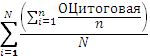 где:ОЦитоговая – итоговая оценка выполнения подведомственными главному администратору учреждениями муниципального задания на оказание услуг (выполнение работ) по каждой муниципальной услуге (работе), рассчитанная с постановлением администрации Северо-Енисейского района от 14.04.2011 № 165-п « О методике оценки выполнения муниципальными учреждениями муниципального задания на оказание муниципальных услуг (выполнение работ)» без учета ограничений значения показателей K1i, K2i;n – количество услуг (работ), оказанных (выполненных) подведомственным главному администратору учреждением 
в отчетном финансовом году;N – количество подведомственных главному администратору учреждений, которым доведено муниципальное задание в отчетном финансовом годуР21=где:ОЦитоговая – итоговая оценка выполнения подведомственными главному администратору учреждениями муниципального задания на оказание услуг (выполнение работ) по каждой муниципальной услуге (работе), рассчитанная с постановлением администрации Северо-Енисейского района от 14.04.2011 № 165-п « О методике оценки выполнения муниципальными учреждениями муниципального задания на оказание муниципальных услуг (выполнение работ)» без учета ограничений значения показателей K1i, K2i;n – количество услуг (работ), оказанных (выполненных) подведомственным главному администратору учреждением 
в отчетном финансовом году;N – количество подведомственных главному администратору учреждений, которым доведено муниципальное задание в отчетном финансовом году%отражает качество планирования главным администратором показателей объема
и качества  муниципальных заданий на оказание услуг (выполнение работ)отражает качество планирования главным администратором показателей объема
и качества  муниципальных заданий на оказание услуг (выполнение работ)отражает качество планирования главным администратором показателей объема
и качества  муниципальных заданий на оказание услуг (выполнение работ)21Р21. Доля отклонений фактических значений показателей муниципальных заданий на оказание услуг (выполнение работ) 
в отчетном финансовом году 
от плановых значенийР21. Доля отклонений фактических значений показателей муниципальных заданий на оказание услуг (выполнение работ) 
в отчетном финансовом году 
от плановых значений90% <= Р21 <= 110%90% <= Р21 <= 110%55отражает качество планирования главным администратором показателей объема
и качества  муниципальных заданий на оказание услуг (выполнение работ)отражает качество планирования главным администратором показателей объема
и качества  муниципальных заданий на оказание услуг (выполнение работ)отражает качество планирования главным администратором показателей объема
и качества  муниципальных заданий на оказание услуг (выполнение работ)21Р21. Доля отклонений фактических значений показателей муниципальных заданий на оказание услуг (выполнение работ) 
в отчетном финансовом году 
от плановых значенийР21. Доля отклонений фактических значений показателей муниципальных заданий на оказание услуг (выполнение работ) 
в отчетном финансовом году 
от плановых значений110% < Р21 <= 130%110% < Р21 <= 130%33отражает качество планирования главным администратором показателей объема
и качества  муниципальных заданий на оказание услуг (выполнение работ)отражает качество планирования главным администратором показателей объема
и качества  муниципальных заданий на оказание услуг (выполнение работ)отражает качество планирования главным администратором показателей объема
и качества  муниципальных заданий на оказание услуг (выполнение работ)21Р21. Доля отклонений фактических значений показателей муниципальных заданий на оказание услуг (выполнение работ) 
в отчетном финансовом году 
от плановых значенийР21. Доля отклонений фактических значений показателей муниципальных заданий на оказание услуг (выполнение работ) 
в отчетном финансовом году 
от плановых значений90% > Р21 или Р21 > 130%90% > Р21 или Р21 > 130%00отражает качество планирования главным администратором показателей объема
и качества  муниципальных заданий на оказание услуг (выполнение работ)отражает качество планирования главным администратором показателей объема
и качества  муниципальных заданий на оказание услуг (выполнение работ)отражает качество планирования главным администратором показателей объема
и качества  муниципальных заданий на оказание услуг (выполнение работ)22Р22. Наличие и размещение на официальном сайте главного администратора и (или) на официальном сайте Северо-Енисейского района в информационно-коммуникационной сети «Интернет» www.admse.ru.утвержденного перечня услуг, оказываемых подведомственными учреждениями
на платной основе в рамках предпринимательской и иной приносящей доход деятельности и (или) сверх установленного муниципального задания 
на оказание услуг (выполнение работ) Р22. Наличие и размещение на официальном сайте главного администратора и (или) на официальном сайте Северо-Енисейского района в информационно-коммуникационной сети «Интернет» www.admse.ru.утвержденного перечня услуг, оказываемых подведомственными учреждениями
на платной основе в рамках предпринимательской и иной приносящей доход деятельности и (или) сверх установленного муниципального задания 
на оказание услуг (выполнение работ) наличие утвержденного главным администратором перечня услуг, оказываемых подведомственными учреждениями на платной основе 
в рамках предпринимательской 
и иной приносящей доход деятельности и (или) сверх установленного муниципального задания, в разрезе подведомственных учреждений, 
и размещенного на официальном сайте главного администратора и (или) на официальном сайте Северо-Енисейского района в информационно-коммуникационной сети «Интернет» www.admse.ru.наличие утвержденного главным администратором перечня услуг, оказываемых подведомственными учреждениями на платной основе 
в рамках предпринимательской 
и иной приносящей доход деятельности и (или) сверх установленного муниципального задания, в разрезе подведомственных учреждений, 
и размещенного на официальном сайте главного администратора и (или) на официальном сайте Северо-Енисейского района в информационно-коммуникационной сети «Интернет» www.admse.ru.55оценивается наличие, утверждение главным администратором, а также размещение  на официальном сайте главного администратора и (или) на официальном сайте Северо-Енисейского района в информационно-коммуникационной сети «Интернет» www.admse.ru. перечня услуг, оказываемых подведомственными учреждениями на платной основе в рамках предпринимательской и иной приносящей доход деятельности и (или) сверх установленного муниципального задания  оценивается наличие, утверждение главным администратором, а также размещение  на официальном сайте главного администратора и (или) на официальном сайте Северо-Енисейского района в информационно-коммуникационной сети «Интернет» www.admse.ru. перечня услуг, оказываемых подведомственными учреждениями на платной основе в рамках предпринимательской и иной приносящей доход деятельности и (или) сверх установленного муниципального задания  оценивается наличие, утверждение главным администратором, а также размещение  на официальном сайте главного администратора и (или) на официальном сайте Северо-Енисейского района в информационно-коммуникационной сети «Интернет» www.admse.ru. перечня услуг, оказываемых подведомственными учреждениями на платной основе в рамках предпринимательской и иной приносящей доход деятельности и (или) сверх установленного муниципального задания  22Р22. Наличие и размещение на официальном сайте главного администратора и (или) на официальном сайте Северо-Енисейского района в информационно-коммуникационной сети «Интернет» www.admse.ru.утвержденного перечня услуг, оказываемых подведомственными учреждениями
на платной основе в рамках предпринимательской и иной приносящей доход деятельности и (или) сверх установленного муниципального задания 
на оказание услуг (выполнение работ) Р22. Наличие и размещение на официальном сайте главного администратора и (или) на официальном сайте Северо-Енисейского района в информационно-коммуникационной сети «Интернет» www.admse.ru.утвержденного перечня услуг, оказываемых подведомственными учреждениями
на платной основе в рамках предпринимательской и иной приносящей доход деятельности и (или) сверх установленного муниципального задания 
на оказание услуг (выполнение работ) наличие размещенного 
на официальном сайте главного администратора и (или) на официальном сайте Северо-Енисейского района в информационно-коммуникационной сети «Интернет» www.admse.ru.перечня услуг, оказываемых на платной основе в рамках предпринимательской и иной приносящей доход деятельности  и (или) сверх установленного муниципального задания (в разрезе подведомственных учреждений) наличие размещенного 
на официальном сайте главного администратора и (или) на официальном сайте Северо-Енисейского района в информационно-коммуникационной сети «Интернет» www.admse.ru.перечня услуг, оказываемых на платной основе в рамках предпринимательской и иной приносящей доход деятельности  и (или) сверх установленного муниципального задания (в разрезе подведомственных учреждений) 33оценивается наличие, утверждение главным администратором, а также размещение  на официальном сайте главного администратора и (или) на официальном сайте Северо-Енисейского района в информационно-коммуникационной сети «Интернет» www.admse.ru. перечня услуг, оказываемых подведомственными учреждениями на платной основе в рамках предпринимательской и иной приносящей доход деятельности и (или) сверх установленного муниципального задания  оценивается наличие, утверждение главным администратором, а также размещение  на официальном сайте главного администратора и (или) на официальном сайте Северо-Енисейского района в информационно-коммуникационной сети «Интернет» www.admse.ru. перечня услуг, оказываемых подведомственными учреждениями на платной основе в рамках предпринимательской и иной приносящей доход деятельности и (или) сверх установленного муниципального задания  оценивается наличие, утверждение главным администратором, а также размещение  на официальном сайте главного администратора и (или) на официальном сайте Северо-Енисейского района в информационно-коммуникационной сети «Интернет» www.admse.ru. перечня услуг, оказываемых подведомственными учреждениями на платной основе в рамках предпринимательской и иной приносящей доход деятельности и (или) сверх установленного муниципального задания  22Р22. Наличие и размещение на официальном сайте главного администратора и (или) на официальном сайте Северо-Енисейского района в информационно-коммуникационной сети «Интернет» www.admse.ru.утвержденного перечня услуг, оказываемых подведомственными учреждениями
на платной основе в рамках предпринимательской и иной приносящей доход деятельности и (или) сверх установленного муниципального задания 
на оказание услуг (выполнение работ) Р22. Наличие и размещение на официальном сайте главного администратора и (или) на официальном сайте Северо-Енисейского района в информационно-коммуникационной сети «Интернет» www.admse.ru.утвержденного перечня услуг, оказываемых подведомственными учреждениями
на платной основе в рамках предпринимательской и иной приносящей доход деятельности и (или) сверх установленного муниципального задания 
на оказание услуг (выполнение работ) отсутствие на официальном сайте главного администратора и (или) на официальном сайте Северо-Енисейского района в информационно-коммуникационной сети «Интернет» www.admse.ru. перечня платных услуг, оказываемых на платной основе в рамках предпринимательской 
и иной приносящей доход деятельности и (или) сверх установленного муниципального задания (в разрезе подведомственных учреждений)отсутствие на официальном сайте главного администратора и (или) на официальном сайте Северо-Енисейского района в информационно-коммуникационной сети «Интернет» www.admse.ru. перечня платных услуг, оказываемых на платной основе в рамках предпринимательской 
и иной приносящей доход деятельности и (или) сверх установленного муниципального задания (в разрезе подведомственных учреждений)00оценивается наличие, утверждение главным администратором, а также размещение  на официальном сайте главного администратора и (или) на официальном сайте Северо-Енисейского района в информационно-коммуникационной сети «Интернет» www.admse.ru. перечня услуг, оказываемых подведомственными учреждениями на платной основе в рамках предпринимательской и иной приносящей доход деятельности и (или) сверх установленного муниципального задания  оценивается наличие, утверждение главным администратором, а также размещение  на официальном сайте главного администратора и (или) на официальном сайте Северо-Енисейского района в информационно-коммуникационной сети «Интернет» www.admse.ru. перечня услуг, оказываемых подведомственными учреждениями на платной основе в рамках предпринимательской и иной приносящей доход деятельности и (или) сверх установленного муниципального задания  оценивается наличие, утверждение главным администратором, а также размещение  на официальном сайте главного администратора и (или) на официальном сайте Северо-Енисейского района в информационно-коммуникационной сети «Интернет» www.admse.ru. перечня услуг, оказываемых подведомственными учреждениями на платной основе в рамках предпринимательской и иной приносящей доход деятельности и (или) сверх установленного муниципального задания  Оценка качества управления активамиОценка качества управления активамиОценка качества управления активамиОценка качества управления активамиОценка качества управления активамиОценка качества управления активамиОценка качества управления активамиОценка качества управления активамиОценка качества управления активамиОценка качества управления активами23Р23. Доля недостач и хищений материальных ценностей Р23. Доля недостач и хищений материальных ценностей Р23=Sx/(Osr+Na+Mz) х 100%;St = 10 тыс. рублей где:Sx– сумма выявленных органами внешнего и внутреннего муниципального финансового контроля недостач и хищений, допущенных главным администратором 
в отчетном финансовом году (тыс. рублей);Osr – основные средства (остаточная стоимость) главного администратора на конец отчетного финансового года (в тыс. рублей);Na – нематериальные активы (остаточная стоимость) главного администратора на конец отчетного финансового года (в тыс. рублей);Mz – стоимость материальных запасов на конец отчетного финансового года (в тыс. рублей)%%негативно расценивается наличие фактов недостач и хищений материальных ценностей.Ориентиром является отсутствие недостач 
и хищений23Р23. Доля недостач и хищений материальных ценностей Р23. Доля недостач и хищений материальных ценностей Р23=055негативно расценивается наличие фактов недостач и хищений материальных ценностей.Ориентиром является отсутствие недостач 
и хищений23Р23. Доля недостач и хищений материальных ценностей Р23. Доля недостач и хищений материальных ценностей 0<Р23 <=1% при условии, что Sx<=St33негативно расценивается наличие фактов недостач и хищений материальных ценностей.Ориентиром является отсутствие недостач 
и хищений23Р23. Доля недостач и хищений материальных ценностей Р23. Доля недостач и хищений материальных ценностей 1<Р23 <=2% при условии, что Sx<=St11негативно расценивается наличие фактов недостач и хищений материальных ценностей.Ориентиром является отсутствие недостач 
и хищений23Р23. Доля недостач и хищений материальных ценностей Р23. Доля недостач и хищений материальных ценностей Р23>2% и (или) Sx>=St00негативно расценивается наличие фактов недостач и хищений материальных ценностей.Ориентиром является отсутствие недостач 
и хищенийОценка качества осуществления закупок товаров, работ и услуг для обеспечения муниципальных нуждОценка качества осуществления закупок товаров, работ и услуг для обеспечения муниципальных нуждОценка качества осуществления закупок товаров, работ и услуг для обеспечения муниципальных нуждОценка качества осуществления закупок товаров, работ и услуг для обеспечения муниципальных нуждОценка качества осуществления закупок товаров, работ и услуг для обеспечения муниципальных нуждОценка качества осуществления закупок товаров, работ и услуг для обеспечения муниципальных нуждОценка качества осуществления закупок товаров, работ и услуг для обеспечения муниципальных нуждОценка качества осуществления закупок товаров, работ и услуг для обеспечения муниципальных нуждОценка качества осуществления закупок товаров, работ и услуг для обеспечения муниципальных нуждОценка качества осуществления закупок товаров, работ и услуг для обеспечения муниципальных нужд24Р24. Доля поставленных 
на учет главным администратором бюджетных обязательств на закупку товаров, работ и услуг 
для обеспечения муниципальных нужд  в отчетном финансовом году 
к совокупному годовому объему закупокР24. Доля поставленных 
на учет главным администратором бюджетных обязательств на закупку товаров, работ и услуг 
для обеспечения муниципальных нужд  в отчетном финансовом году 
к совокупному годовому объему закупокP24 = Pобяз / Pпл х 100%,где:Pобяз  – сумма поставленных 
на учет главным администратором бюджетных обязательств на закупку товаров, работ и услуг 
для обеспечения муниципальных нужд в отчетном финансовом году;Pпл – совокупный годовой объем закупок, утвержденный главным администратором на отчетный финансовый год%%показатель отражает качество планирования главным администратором закупок товаров, работ 
и услуг для обеспечения муниципальных нужд 
в отчетном финансовом году24Р24. Доля поставленных 
на учет главным администратором бюджетных обязательств на закупку товаров, работ и услуг 
для обеспечения муниципальных нужд  в отчетном финансовом году 
к совокупному годовому объему закупокР24. Доля поставленных 
на учет главным администратором бюджетных обязательств на закупку товаров, работ и услуг 
для обеспечения муниципальных нужд  в отчетном финансовом году 
к совокупному годовому объему закупокP24 >= 95%55показатель отражает качество планирования главным администратором закупок товаров, работ 
и услуг для обеспечения муниципальных нужд 
в отчетном финансовом году24Р24. Доля поставленных 
на учет главным администратором бюджетных обязательств на закупку товаров, работ и услуг 
для обеспечения муниципальных нужд  в отчетном финансовом году 
к совокупному годовому объему закупокР24. Доля поставленных 
на учет главным администратором бюджетных обязательств на закупку товаров, работ и услуг 
для обеспечения муниципальных нужд  в отчетном финансовом году 
к совокупному годовому объему закупок90% <= P24 < 95%33показатель отражает качество планирования главным администратором закупок товаров, работ 
и услуг для обеспечения муниципальных нужд 
в отчетном финансовом году24Р24. Доля поставленных 
на учет главным администратором бюджетных обязательств на закупку товаров, работ и услуг 
для обеспечения муниципальных нужд  в отчетном финансовом году 
к совокупному годовому объему закупокР24. Доля поставленных 
на учет главным администратором бюджетных обязательств на закупку товаров, работ и услуг 
для обеспечения муниципальных нужд  в отчетном финансовом году 
к совокупному годовому объему закупок85% <= P24 < 90%11показатель отражает качество планирования главным администратором закупок товаров, работ 
и услуг для обеспечения муниципальных нужд 
в отчетном финансовом году24Р24. Доля поставленных 
на учет главным администратором бюджетных обязательств на закупку товаров, работ и услуг 
для обеспечения муниципальных нужд  в отчетном финансовом году 
к совокупному годовому объему закупокР24. Доля поставленных 
на учет главным администратором бюджетных обязательств на закупку товаров, работ и услуг 
для обеспечения муниципальных нужд  в отчетном финансовом году 
к совокупному годовому объему закупокР24 < 85%00показатель отражает качество планирования главным администратором закупок товаров, работ 
и услуг для обеспечения муниципальных нужд 
в отчетном финансовом году№ п/пНаименование показателя Источник информации1231Р8 Оценка качества планирования бюджетных ассигнованийкопии подтверждающих документов о наличии (отсутствии) перераспределенных бюджетных ассигнований, за отчетный период (для главных администраторов, имеющих более одного подведомственного учреждения, между подведомственными ему учреждениями) без учета изменений, внесенных в связи с уточнением бюджета Северо-Енисейского района2P10. Наличие у главного администратора и подведомственных ему учреждений просроченной дебиторской задолженностиинформация, предоставляемая главным администратором об объеме просроченной дебиторской задолженности главного администратора и подведомственных ему учреждений по расчетам с дебиторами по состоянию на 1-е число месяца, следующего за отчетным финансовым годом3P11. Наличие у главного администратора 
и подведомственных ему учреждений просроченной кредиторской задолженностиинформация, предоставляемая главным администратором об объеме просроченной кредиторской задолженности главного администратора и подведомственных ему учреждений по расчетам с кредиторами по состоянию на 1 число месяца, следующего за отчетным финансовым годом4Р13. Проведение мониторинга качества финансового менеджмента в отношении подведомственных главным администраторам получателей бюджетных средств, администраторов доходов бюджета Северо-Енисейского района, администраторов источников финансирования дефицита бюджета Северо-Енисейского района (далее – администраторы средств бюджета Северо-Енисейского района), наличие 
и публикация рейтинга результатов их деятельности 
в сети Интернет, и (или) наличие отчета о результатах проведенного мониторинга качества финансового менеджмента интернет-ссылка, по которой в информационно-коммуникационной сети Интернет размещен рейтинг результатов деятельности подведомственных главному администратору администраторов средств бюджета Северо-Енисейского района и (или) наличие опубликованного отчета. Для главного администратора, имеющего одного подведомственного администратора средств  бюджета Северо-Енисейского района, отчет о проведении мониторинга качества финансового менеджмента отражает отклонения от максимально возможного результата5Р14. Доля контрольных мероприятий, проведенных органами внешнего и внутреннего муниципального финансового контроля в отчетном финансовом году, в ходе которых выявлены бюджетные нарушенияинформация представляется главными администраторами в табличном виде. Подписанная руководителем главного администратора таблица должна содержать графы: проверяемый период, дата проверки, наименование контрольного органа, тема проверки (наименование мероприятия), выявленные нарушения (результаты проверки)6Р15. Доля устраненных главным администратором нарушений и (или) недостатков, выявленных 
при проведении внутреннего финансового аудита 
в отчетном финансовом годуинформация представляется главными администраторами в табличном виде. Подписанная руководителем главного администратора таблица должна содержать графы: наименование главного администратора, количество выявленных нарушений и (или) недостатков, количество устраненных нарушений и (или) недостатков. В случае, если внутренний финансовый аудит не проводился в отчетном финансовом году, то в таблице проставляется соответствующая отметка7Р16. Своевременность утверждения главным администратором муниципальных заданий на оказание муниципальных услуг (выполнение работ) подведомственным ему учреждениям на текущий финансовый год и плановый период в срок, установленный Порядком и условиями формирования и финансового обеспечения выполнения муниципального задания в отношении муниципальных учреждений Северо-Енисейского района, утвержденного постановлением администрации Северо-Енисейского района от 14.10.2015 № 624-пкопии приказов (распоряжений) об утверждении муниципальных заданий на текущий финансовый год и плановый период8Р17. Своевременность утверждения главным администратором планов финансово-хозяйственной деятельности подведомственных ему муниципальных бюджетных учреждений на текущий  финансовый год и плановый период в срок, установленный Порядком составления и утверждения плана финансово-хозяйственной деятельности муниципальных учреждений Северо-Енисейского района, утвержденного постановлением администрации Северо-Енисейского района от 06.05.2011 № 215-пкопии приказов (распоряжений) об утверждении планов финансово-хозяйственной деятельности на текущий финансовый год и плановый период9Р19. Доля остатков средств субсидий на иные цели и субсидий на капитальные вложения, предоставляемых муниципальным бюджетным и автономным учреждениям, подведомственным главному администратору, к общему объему бюджетных ассигнований на предоставление субсидий на иные цели и субсидий на капитальные вложенияинформация, предоставляемая главным администратором о сумме остатков средств субсидий на иные цели и субсидий на капитальные вложения, предоставляемых муниципальным бюджетным и автономным учреждениям, подведомственным главному администратору, по состоянию на 31 декабря отчетного финансового года и общем объеме бюджетных ассигнований на предоставление субсидий на иные цели и субсидий на капитальные вложения, предоставляемых муниципальным бюджетным и автономным учреждениям, подведомственным главному администратору, на отчетный финансовый год10Р20. Оценка использования бюджетных средств подведомственными главному администратору учреждениями на выполнение муниципального заданияинформация, предоставляемая главным администратором о сумме остатка денежных средств 
на конец отчетного финансового года на счетах подведомственных главному администратору учреждений на выполнение муниципального задания и общем объеме средств бюджета Северо-Енисейского района, выделенных подведомственным главному администратору учреждениям 
на выполнение муниципального задания11Р21. Доля отклонений фактических значений показателей муниципальных заданий на оказание услуг (выполнение работ) в отчетном финансовом году  
от плановых значенийинформация, предоставляемая главным администратором:1) аналитическая записка о результатах мониторинга исполнения муниципальных заданий, подведомственными учреждениями за отчетный финансовый год;2) отчеты о выполнении муниципальных заданий за отчетный финансовый год12Р22. Наличие и размещение на официальном сайте главного администратора и (или) на официальном сайте Северо-Енисейского района утвержденного перечня услуг, оказываемых подведомственными учреждениями на платной основе в рамках предпринимательской и иной приносящей доход деятельности и (или) сверх установленного муниципального задания на оказание услуг (выполнение работ)интернет-ссылка, по которой на официальном сайте главного администратора и (или) на официальном сайте Северо-Енисейского района в информационно-коммуникационной сети «Интернет» www.admse.ru. размещена копия утвержденного перечня услуг, оказываемых подведомственными учреждениями на платной основе в рамках предпринимательской и иной приносящей доход деятельности и (или) сверх установленного муниципального задания на оказание услуг (выполнение работ)13Р23. Доля недостач и хищений материальных ценностейв случае выявленных органами внешнего и внутреннего муниципального финансового контроля в отчетном финансовом году недостач и хищений указать их суммы в тыс. рублей, основные средства (остаточная стоимость) на конец отчетного финансового года в тыс. рублей, нематериальные активы (остаточная стоимость) на конец отчетного финансового года в тыс. рублей, стоимость материальных запасов на конец отчетного финансового года в тыс. рублей14Р24. Доля поставленных на учет главным администратором бюджетных обязательств на закупку товаров, работ и услуг для обеспечения муниципальных нужд в отчетном финансовом году к совокупному годовому объему закупокинформация, предоставляемая главным администратором о сумме поставленных на учет главным администратором бюджетных обязательств на закупку товаров, работ и услуг для обеспечения муниципальных нужд в отчетном финансовом году и об объеме совокупного годового объема закупок в отчетном финансовом году